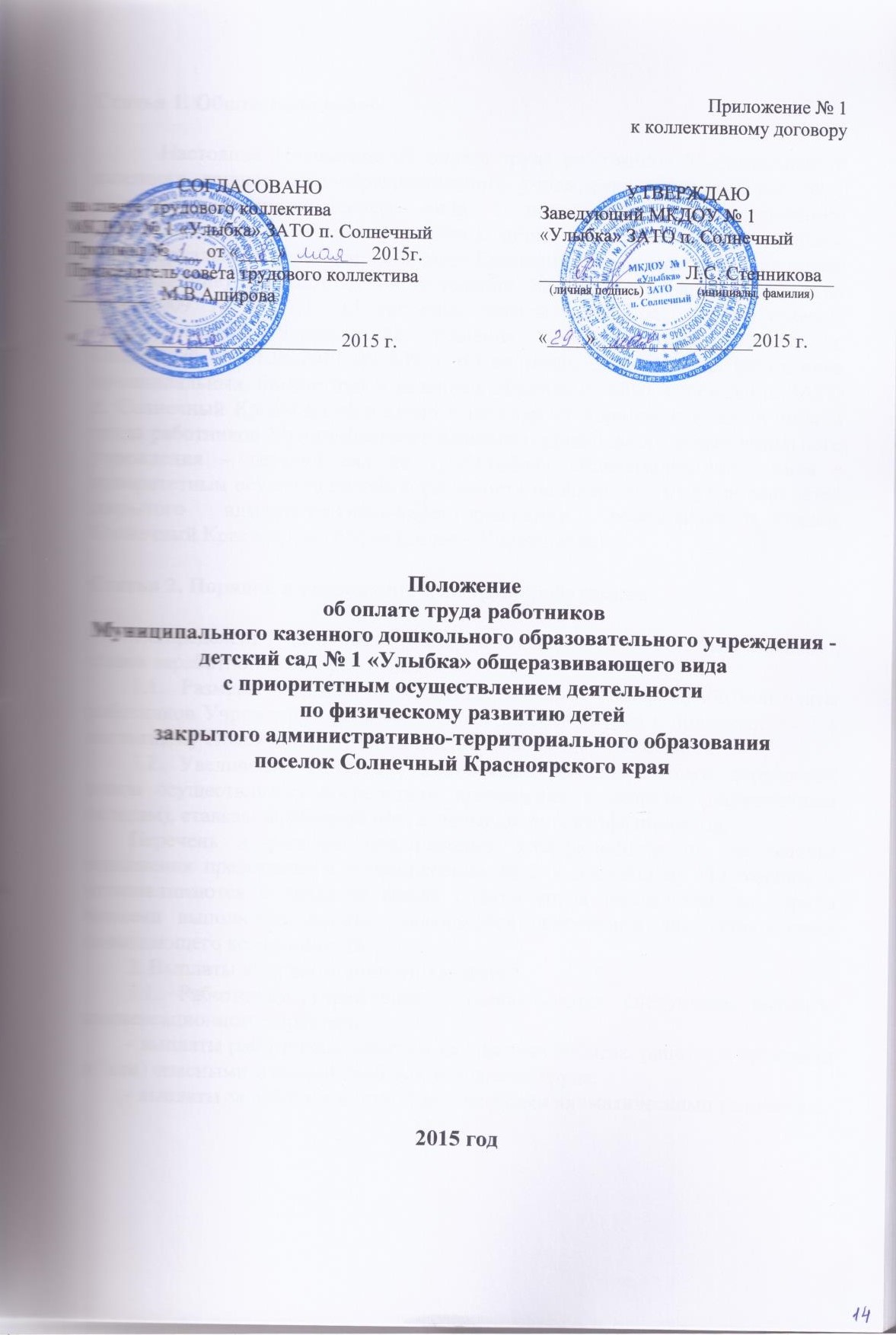 Статья 1. Общие положенияНастоящее Положение об оплате труда работников Муниципального казенного дошкольного образовательного учреждения – детский сад № 1 «Улыбка» общеразвивающего вида с приоритетным осуществлением деятельности по физическому развитию детей закрытого административно-территориального образования поселок Солнечный Красноярского края (далее - Положение) разработано на основании Закона Красноярского края от 29.10.2009 № 9-3864 «О системах оплаты труда работников краевых государственных учреждений», решения Совета депутатов ЗАТО п. Солнечный от 21.06.2011 № 639-д «О системах оплаты труда работников муниципальных, бюджетных и казенных образовательных учреждений ЗАТО п. Солнечный Красноярского края» и регулирует порядок и условия оплаты труда работников Муниципального казенного дошкольного образовательного учреждения – детский сад № 1 «Улыбка» общеразвивающего вида с приоритетным осуществлением деятельности по физическому развитию детей закрытого административно-территориального образования поселок Солнечный Красноярского края (далее – Учреждение).Статья 2. Порядок и условия оплаты труда работников1.Определение величины размеров окладов (должностных окладов), ставок заработной платы работников1.1.  Размеры окладов (должностных окладов), ставок заработной платы работников Учреждения устанавливаются в соответствии с приложением 1 к настоящему Положению с учетом квалификационных требований.1.2. Увеличение окладов (должностных окладов), ставок заработной платы осуществляется посредством применения к окладам (должностным окладам), ставкам заработной платы повышающих коэффициентов.Перечень и размеры повышающих коэффициентов по основаниям повышения представлены в приложении № 2 к настоящему Положению и устанавливаются в пределах фонда оплаты труда учреждения, на период времени выполнения работы, являющейся основанием для установления повышающего коэффициента.2. Выплаты компенсационного характера2.1. Работникам учреждения устанавливаются следующие выплаты компенсационного характера:- выплаты работникам, занятым на тяжелых работах, работах с вредными и (или) опасными и иными особыми условиями труда;- выплаты за работу в местностях с особыми климатическими условиями;- выплаты за работу в условиях, отклоняющихся от нормальных (при выполнении работ различной квалификации, совмещении профессий (должностей), сверхурочной работе, работе в ночное время и при выполнении работ в других условиях, отклоняющихся от нормальных).2.2. Выплаты работникам, занятым на тяжелых работах, работах с вредными и (или) опасными и иными особыми условиями труда, устанавливаются работникам учреждения на основании статьи 147 Трудового кодекса Российской Федерации.2.3. Выплаты за работу в местностях с особыми климатическими условиями производятся на основании статьи 148 Трудового кодекса Российской Федерации.2.4. Выплаты за работу в условиях, отклоняющихся от нормальных (при выполнении работ различной квалификации, совмещении профессий (должностей), сверхурочной работе, работе в ночное время и при выполнении работ в других условиях, отклоняющихся от нормальных).Доплата за работу в ночное время производится работникам в размере 35% части оклада (должностного оклада), ставки заработной платы (рассчитанного за час работы) за каждый час работы в ночное время. Ночным считается время с 22 часов до 6 часов.Оплата труда в других случаях выполнения работ в условиях, отклоняющихся от нормальных, устанавливается работникам образовательного учреждения на основании статьи 149 Трудового кодекса Российской Федерации.Оплата труда в выходные и нерабочие праздничные дни производится на основании статьи 153 Трудового кодекса Российской Федерации.Виды и размеры выплат при выполнении работ в других условиях, отклоняющихся от нормальных, устанавливаются согласно приложению 3 к настоящему Положению.2.5. Конкретные размеры и условия осуществления выплат компенсационного характера устанавливаются в трудовых договорах работников.Статья 3. Виды, условия, размер и порядок установления выплат стимулирующего характера, в том числе критерии оценки результативности и качества труда работниковК выплатам стимулирующего характера относятся выплаты, направленные на стимулирование работников за качественные результаты труда, а также поощрение за выполненную работу.Работникам Учреждения по решению руководителя в пределах бюджетных лимитов на оплату труда работников Учреждения, направленных Учреждением на оплату труда работников, могут устанавливаться следующие виды выплат стимулирующего характера:- выплаты за важность выполняемой работы, степень самостоятельности и ответственности при выполнении поставленных задач;- выплаты за интенсивность и высокие результаты работы;- выплаты за качество выполняемых работ;- персональные выплаты; - выплаты по итогам работы.2. Персональные выплаты устанавливаются с учетом сложности, напряженности и особого режима работы, опыта работы, в целях повышения уровня оплаты труда молодым специалистам, обеспечения заработной платы (минимального размера оплаты труда), установленного в Красноярском крае и применяемого в ЗАТО п. Солнечный, обеспечения региональной выплаты, установленной пунктом 2.1. настоящей статьи.2.1. Работникам, месячная заработная плата которых при полностью отработанной норме рабочего времени и выполненной норме труда (трудовых обязанностей) не превышает размер заработной платы, установленный настоящим пунктом, предоставляется региональная выплата.Для целей расчета региональной выплаты размер заработной платы составляет 6 371 рубль.Региональная выплата для работника рассчитывается как разница между размером заработной платы, установленным настоящим пунктом, и месячной заработной платой конкретного работника при полностью отработанной норме рабочего времени и выполненной норме труда (трудовых обязанностей). Работникам, месячная заработная плата которых по основному месту работы при не полностью отработанной норме рабочего времени ниже размера заработной платы, установленного настоящим пунктом, исчисленного пропорционально отработанного времени, устанавливается региональная выплата, размер которой для каждого работника определяется как разница между размером заработной платы, установленным настоящим пунктом, исчисленным пропорционально отработанному работником времени, и величиной заработной платы конкретного работника за соответствующий период времени.Для целей настоящего пункта, при  расчете региональной доплаты под месячной заработной платой понимается заработная плата конкретного работника с учетом доплаты до размера минимальной заработной платы, установленного в Красноярском крае (в случае ее осуществления).Региональная выплата включает в себя начисления по районному коэффициенту, процентной надбавке к заработной плате за стаж работы в районах Крайнего Севера и приравненной к ним местностях или надбавке за работу в местностях с особыми климатическими условиями.Размера заработной платы для расчета региональной выплаты включают в себя начисления по районному коэффициенту, процентной надбавке к заработной плате за стаж работы в районах Крайнего Севера и приравненных к ним местностях или надбавке за работу в местностях с особыми климатическими условиями.Выплаты стимулирующего характера устанавливаются за каждый вид выплат раздельно. Виды выплат стимулирующего характера, размер их осуществления, критерии оценки результативности и качества деятельности и качества труда работников Учреждения устанавливаются в соответствии с приложением 4 к настоящему Положению.Виды выплат должны отвечать уставным задачам Учреждения. Выплаты стимулирующего характера максимальным размером не ограничены и устанавливаются в пределах фонда оплаты труда.4. Персональные выплаты определяются в процентном отношении к окладу (должностному окладу), ставке заработной платы. Размер персональных выплат работникам устанавливаются в соответствии с приложением 5 к настоящему Положению. 5. При выплатах по итогам работы учитывается:- объем освоения выделенных бюджетных средств;- объем ввода законченных ремонтом объектов;- инициатива, творчество и применение в работе современных форм и методов организации труда;- выполнение порученной работы, связанной с обеспечением рабочего процесса или уставной деятельности Учреждения;- достижение высоких результатов в работе за определенный период;- участие в инновационной деятельности;- участие в соответствующем периоде в выполнении важных работ, мероприятий.Размер выплат по итогам работы работникам учреждения устанавливается в соответствии с приложением 6 к настоящему Положению.Максимальным размером выплаты по итогам работы не ограничены и устанавливаются в пределах фонда оплаты труда.6. Руководитель учреждения при рассмотрении вопроса о стимулировании работника вправе учитывать аналитическую информацию органов самоуправления учреждения.Выплаты стимулирующего характера устанавливаются с учетом мнения комиссии по распределению стимулирующей части фонда оплаты труда работников учреждения и утверждаются приказом руководителя Учреждения.Положение о комиссии по распределению стимулирующей части фонда оплаты труда работников учреждения и ее состав утверждаются приказом руководителя Учреждения. При этом в составе комиссии должен быть включен представитель представительного органа работников учреждения.7. Конкретный размер выплат стимулирующего характера (за исключением персональных выплат) устанавливается в абсолютном размере.Стимулирующие выплаты, за исключением выплат по итогам работы, устанавливаются руководителем учреждения ежемесячно. Сумма выплат стимулирующего характера, за исключением стимулирующих выплат руководителю, заместителям и главному бухгалтеру, определяется руководителем Учреждения отдельно по категориям работников (педагогические работники и административно-хозяйственный персонал.При установлении размера выплат стимулирующего характера конкретному работнику (за исключением персональных выплат) учреждение применяет балльную оценку.Размер выплаты, осуществляемой конкретному работнику учреждения, определяется по формуле:С = С1 балла * Бi,где:С - размер выплаты, осуществляемой конкретному работнику учреждения;С1 балла - стоимость балла для  определения размеров стимулирующих выплат;Бi - количество баллов по результатам оценки труда i-го работника учреждения, исчисленное в суммовом выражении по показателям оценки за истекший месяц.С 1 балла = (ФОТстим - ФОТ стим-рук) / SUM Бnгде:                                   ФОТстим - фонд оплаты труда, предназначенный для осуществления стимулирующих выплат работникам учреждения в отчетном месяце;ФОТ стим-рук - фонд стимулирующих выплат руководителя, заместителя руководителя и главного бухгалтера учреждения, утвержденный в отчетном месяце;n - количество физических лиц учреждения, подлежащих оценке за отчетный месяц, за исключением руководителя учреждения, его заместителей и главного бухгалтера.ФОТстим не может превышать ФОТстим 1ФОТстим 1 = ФОТзп - ФОТгар - ФОТотпгде:ФОТстим 1 - предельный фонд заработной платы, который может направляться учреждением на выплаты стимулирующего характера;ФОТзп - фонд оплаты труда учреждения, состоящий из установленных работникам должностных окладов, стимулирующих и компенсационных выплат;ФОТгар - гарантированный фонд оплаты труда (сумма заработной платы  по основной и совмещаемой должностям с учетом сумм компенсационных выплат в расчетном месяце, определенный согласно штатному расписанию учреждения);ФОТотп - сумма средств, направляемая в резерв для оплаты отпусков, выплаты пособия по временной нетрудоспособности за счет средств работодателя, оплаты дней служебных командировок, подготовки, переподготовки, повышения квалификации работников учреждения за отчетный месяц.10. Фонд оплаты труда учреждения распределяется:- фонд оплаты труда руководителя;- фонд оплаты труда заместителей руководителя и главного бухгалтера, работников.11. Фонд оплаты труда работников распределяется на:- фонд выплаты гарантированной части заработной платы (оклады (должностные оклады), ставки заработной платы, повышающий коэффициент, компенсационные и персональные выплаты);- фонд стимулирующих выплат за качество и результативность труда.12. Фонд стимулирующих выплат за качество и результативность труда распределяется на:12.1. Для педагогических работников:- фонд ежемесячных выплат – 90%;- фонд выплат по итогам работы – 10%.12.2. Для административно-хозяйственного персонала:- фонд ежемесячных выплат – 95%;- фонд выплат по итогам работы – 5%.13. Экономия фонда оплаты труда направляется на стимулирующие выплаты по итогам работы или за выполнение дополнительных работ, связанных с заменой отсутствующих работников.14. Объем средств на осуществление выплат стимулирующего характера руководителю определяется в соответствии с муниципальными правовыми актами.Статья 4. Оплата труда руководителя, его заместителей и главного бухгалтера1. Заработная плата руководителя, заместителей руководителя и главного бухгалтера учреждения включает в себя:- должностной оклад;- повышающий коэффициент;- выплаты компенсационного характера;- выплаты стимулирующего характера.2. Размеры должностных окладов заместителям руководителя и главного бухгалтера устанавливаются руководителем учреждения на 30% ниже размера должностного оклада руководителя без учета увеличения должностного оклада руководителя при наличии квалификационной категории.3. Выплаты компенсационного характера заведующему ДОУ, его заместителям и главному бухгалтеру устанавливаются в соответствии с пунктом 2 статьи 2 Положения как в процентах к должностным окладам, так и в абсолютных размерах, если иное не установлено законодательством.4. Предельное количество должностных окладов заведующего, учитываемых при определении объема средств на выплаты стимулирующего характера, составляет 17 должностных окладов заведующего в год с учетом районного коэффициента, процентной надбавки к заработной плате за стаж работы в районах Крайнего Севера и приравненных к ним местностях или надбавки за работу в местностях с особыми климатическими условиями.Размер должностного оклада увеличивается при наличии квалификационной категории посредством применения к должностному окладу следующих повышающих коэффициентов:- при высшей квалификационной категории – 20%;- при первой квалификационной категории – 15%.5. Распределение средств на осуществление выплат стимулирующего характера заведующему учреждения осуществляется ежеквартально (или ежемесячно) с учетом мнения рабочей группы по установлению стимулирующих выплат, образованной администрацией ЗАТО п. Солнечный.6.  Заместителям руководителя и главному бухгалтеру Учреждения могут устанавливаться следующие выплаты стимулирующего характера:- выплаты за важность выполняемой работы, степень самостоятельности и ответственности при выполнении поставленных задач;- выплаты за интенсивность и высокие результаты работы;- выплаты за качество выполняемых работ;- персональные выплаты;- выплаты по итогам работы.7. Виды выплат стимулирующего характера, размер и условия их осуществления, критерии оценки результативности и качества деятельности учреждений для руководителей образовательных учреждений, их заместителей и главных бухгалтеров определяются согласно приложению 7 к настоящему Положению.Размер персональных выплат руководителям образовательных учреждений, их заместителям и главным бухгалтерам определяется согласно приложению 8 к настоящему Положению.8. При выплатах по итогам работы учитываются:- степень освоения выделенных бюджетных средств- проведение ремонтных работ;- подготовка образовательного учреждения к новому учебному году;- участие в инновационной деятельности;- организация и проведение важных работ, мероприятий.Размер выплат по итогам работы заместителям руководителя и главным бухгалтерам определяется согласно приложению 9 к настоящему Положению.9. Заместителям руководителя и главному бухгалтеру Учреждения может оказываться единовременная материальная помощь с учетом положений статьи 6 настоящего Положения.10. Выплаты стимулирующего характера, за исключением персональных выплат и выплат по итогам работы, заместителям руководителя и главному бухгалтеру устанавливаются на один месяц в процентах от должностного оклада. 11. Размер выплат по итогам работы максимальным размером не ограничивается.12. Заместителям руководителя и главным бухгалтерам сроки установления и размер стимулирующих выплат устанавливаются приказом руководителя учреждения.Статья 5. Порядок начисления заработной платы при расширении зон обслуживания, увеличении объема работы или использовании обязанностей временно отсутствующего работника без освобождения от работы, определенной трудовым договором5.1. Оплата труда педагогическим работникам:При расширении зон обслуживания, увеличении объема работы или исполнении обязанностей временно отсутствующего работника без освобождения от работы, определенной трудовым договором в учреждении применяется почасовая оплата труда педагогических работников.Почасовая оплата труда педагогических работников учреждения применяется при оплате:- за часы, выполненные в порядке замещения отсутствующих по болезни или другими причинами педагогических работников;- при оплате за педагогическую работу специалистов организаций (в т.ч. из числа работников органов управления образованием, методических и учебно-методических кабинетов), привлекаемых для педагогической работы в образовательные учреждения.Размер оплаты за один час для педагогических работников определяется раздельно:- для педагогических работников, которым установлена норма часов педагогической нагрузки 24 часа в неделю;- для педагогических работников, которым установлена норма часов педагогической нагрузки 36 часов в неделю;(т.е. педагогические работники с нагрузкой 24 часа в неделю, педагогические работники с нагрузкой 36 часов в неделю и т.д.), по следующей формуле:Сп = ФОТп / (4,3*Чп), гдеСп – размер оплаты за один час работы для иных педагогических работников;ФОТп – средний месячный фонд оплаты труда конкретной группы педагогических работников, включающий оклады (должностные оклады), ставки заработной платы, компенсационные и персональные выплаты;Чп – общее количество часов конкретной группы педагогических работников в неделю.4,3 – среднее число недель в месяце.5.2. Оплата труда иным работникам:При расширении зон обслуживания, увеличении объема работы или исполнении обязанностей временно отсутствующего работника без освобождения от работы, определенной трудовым договором, в одно и то же рабочее время, работнику производится доплата.Размер доплаты за один рабочий день для иных работников определяется по следующей формуле:Ср = ФОТр / Чр / РДгод,   гдеСр – размер оплаты за один день работы для иных работников;ФОТр – годовой фонд оплаты труда работников по соответствующей должности, включающий оклады (должностные оклады), ставки заработной платы, компенсационные и персональные выплаты в соответствии со штатным расписанием;Чр – общее количество ставок работников соответствующей должности в соответствии со штатным расписанием;РДгод  – число рабочих дней в году.Статья 6. Порядок, место и сроки выплаты заработной платыПорядок, место и сроки выплаты заработной платы производятся на основании статьи 136 Трудового кодекса Российской Федерации.Заработная плата выплачивается два раза в месяц:- за первую половину месяца – 18-го числа;- за вторую половину месяца – 6-го числа следующего месяца.При совпадении дня выплаты с выходным или нерабочим праздничным днем заработная плата выплачивается накануне.Выплата заработной платы за первую половину месяца производится в фиксированном размере – в сумме, равной 50% должностного оклада, с учетом повышающего коэффициента, компенсационных и персональных выплат (без учета стимулирующих выплат).  В случае когда первая половина месяца отработана работником не полностью (вновь принятые Работники, заболевшие и др.), при наличии отработанных дней в указанном периоде выплата заработной платы за первую половину месяца производится пропорционально фактически отработанному времени (по данным табеля учета рабочего времени).Заработная плата выплачивается работнику путем перечисления на расчетный счет работника в учреждение банка, указанный в его письменном заявлении. Работник, получающий заработную плату на банковский счет, в случае утери, кражи или блокировки банковской карты имеет право по согласованию с руководителем получить заработную плату наличными денежными средствами в кассе по месту работы. Для этого работник подает письменное заявление с пояснением причин и указанием периода, зарплату за который необходимо выдать наличными деньгами.Руководитель в письменной форме извещает каждого работника о составных частях заработной платы. Таким извещением является расчетный листок, местом его выдачи – бухгалтерия, ответственным за вручение – главный бухгалтер. Работники получают под роспись расчетные листки в любой рабочий день начиная с даты выдачи второй части заработной платы. Приложение 1к Положению об оплате труда работниковМКДОУ № 1 «Улыбка» ЗАТО п. СолнечныйРазмеры окладов (должностных окладов), ставок заработной платы работников 1. Профессиональная квалификационная группадолжностей работников образования*для должности «младший воспитатель» размер оклада (должностного оклада), ставки заработной платы устанавливается в размере 2 933,0 руб.2. Профессиональная квалификационная группа«Общеотраслевые должности служащих»3. Профессиональные квалификационные группы общеотраслевых профессий рабочихПриложение № 2 к Положению об оплате труда работниковМКДОУ № 1 «Улыбка» ЗАТО п. СолнечныйПеречень и размеры повышающих коэффициентов к окладам (должностным окладам), ставкам заработной платы работникам учреждения К должностным окладам педагогических работников могут устанавливаться повышающие коэффициенты по следующим основаниям: За наличие квалификационной категории:	- высшей квалификационной категории – в размере 25%;- первой квалификационной категории – в размере 15%1.2. За осуществление педагогической деятельности в условиях изменения содержания образования и воспитания – в предельном значении 50%2. Расчет повышающего коэффициента производится по формуле:к = к1 + к2,где:к1 – повышающий коэффициент, определяемый в соответствии с пунктом 1.1.;к2 – повышающий коэффициент, определяемый в соответствии с пунктом 1.2.3. Расчет повышающего коэффициента (к2) осуществляется следующим образом:если доля выплат стимулирующего характера педагогических работников без учета персональных выплат <25%, то к2 = 0%;если доля выплат стимулирующего характера педагогических работников без учета персональных выплат >25%, то коэффициент рассчитывается по формуле:к2 = Q1/Qокл*100%,где:Q1 – фонд оплаты труда педагогических работников, рассчитанный для установления повышающих коэффициентов;Qокл – объем средств, предусмотренный на выплату окладов (должностных окладов), ставок заработной платы педагогических работников.Q1 = Q – Q2 – Qстим – Qотп,где:Q – общий фонд оплаты труда педагогических работников;Q2 – фонд оплаты труда педагогических работников, состоящий из установленных окладов (должностных окладов), ставок заработной платы, выплат компенсационного характера, суммы повышений окладов (должностных окладов), ставок заработной платы за наличие квалификационной категории;Qстим – предельный фонд оплаты труда, который может направляться на выплаты стимулирующего характера педагогическим работникам, определяется в размере не менее 25% от фонда оплаты труда педагогических работников;Qотп – сумма средств, направляемая в резерв для оплаты отпусков, выплаты пособия по временной нетрудоспособности за счет средств работодателя, оплаты дней служебных командировок, подготовки, переподготовки, повышения квалификации педагогических работников.Если к2 > предельного значения повышающего коэффициента, то повышающий коэффициент устанавливается в размере предельного значения.Приложение № 3к Положению об оплате труда работников МКДОУ  № 1 «Улыбка» ЗАТО п. СолнечныйВиды и размерыкомпенсационных выплат за работу в условиях, отклоняющихсяот нормальных (при выполнении работ в других условиях,отклоняющихся от нормальных) * без учета повышающих коэффициентовПриложение № 4к Положению об оплате труда работников МКДОУ  № 1 «Улыбка» ЗАТО п. СолнечныйВиды выплат стимулирующего характера, размер и условия их осуществления, критерии оценки результативности и качества деятельности учреждения для работников МКДОУ № 1 «Улыбка» ЗАТО п. Солнечный Приложение № 5к Положению об оплате труда работников МКДОУ  № 1 «Улыбка» ЗАТО п. СолнечныйРазмер персональных выплат работникам МКДОУ № 1 «Улыбка» ЗАТО п. Солнечный Красноярского края* Без учета повышающих коэффициентов. ** Размеры выплат при наличии одновременно почетного звания и ученой степени суммируются. Для педагогических работников учитывается работа по профилю учреждения или профилю педагогической деятельности.*** Производится при условии соответствия почетного звания, ученой степени профилю учреждения или профилю педагогической деятельности.**** Краевые выплаты воспитателям, младшим воспитателям и помощникам воспитателей образовательных учреждений, реализующих основную общеобразовательную программу дошкольного образования детей, устанавливаются в следующем размере:718,4 рубля на одного воспитателя (включая старшего);2155,2 рубля на одного младшего воспитателя и помощника воспитателя.Краевые выплаты воспитателям, младшим воспитателям и помощникам воспитателей устанавливаются на основании приказа руководителя учреждения в виде выплаты стимулирующего характера, входящей в состав заработной платы работника, но не более 718,4 рубля на одного работника (воспитателя), 2155,2 рубля на одного работника (младшего воспитателя и помощника воспитателя).Выплаты производятся сверх месячной заработной платы (с учетом компенсационных выплат, в том числе доплаты до размера минимальной заработной платы (минимального размера оплаты труда) и выплат стимулирующего характера), пропорционально отработанному времени.На выплаты начисляются районный коэффициент, процентная надбавка к заработной плате за стаж работы в районах Крайнего Севера и приравненных к ним местностях или надбавка за работу в местностях с особыми климатическими условиями. Приложение № 7к Положению об оплате труда работников МКДОУ № 1 «Улыбка» ЗАТО п. СолнечныйВиды выплат стимулирующего характера, размер и условия их осуществления, критерии оценки результативности и качества деятельности учреждений для заместителей руководителя и главного бухгалтера МКДОУ № 1 «Улыбка» ЗАТО п. Солнечный Приложение № 8к Положению об оплате труда работников МКДОУ  № 1 «Улыбка» ЗАТО п. СолнечныйРазмер персональных выплат руководителю, заместителям руководителя и главному бухгалтеру МКДОУ № 1 «Улыбка» ЗАТО п. Солнечный Красноярского края* без учета повышающих коэффициентов** размеры выплат при наличии одновременно почетного звания и ученой степени суммируются*** производится при условии соответствия занимаемой должности, почетного звания, ученой степени профилю учреждения или профилю педагогической деятельности Приложение № 9к Положению об оплате труда работников МКДОУ № 1 «Улыбка» ЗАТО п. СолнечныйРазмер выплат по итогам работы заместителям руководителя, главному бухгалтеру МКДОУ № 1 «Улыбка» ЗАТО п. Солнечный * без учета повышающих коэффициентовКвалификационные уровниКвалификационные уровниРазмер оклада (должностного
оклада), ставки заработной платы, руб.Профессиональная квалификационная группа должностей работников учебно-вспомогательного персонала первого уровня Профессиональная квалификационная группа должностей работников учебно-вспомогательного персонала первого уровня Профессиональная квалификационная группа должностей работников учебно-вспомогательного персонала первого уровня 2 466,0Профессиональная квалификационная группа должностей работников учебно-вспомогательного персонала второго уровня  Профессиональная квалификационная группа должностей работников учебно-вспомогательного персонала второго уровня  Профессиональная квалификационная группа должностей работников учебно-вспомогательного персонала второго уровня  1 квалификационный уровень 1 квалификационный уровень   2 597,0*2 квалификационный уровень2 квалификационный уровень2 882,0Профессиональная квалификационная группа должностей педагогических 
работников Профессиональная квалификационная группа должностей педагогических 
работников Профессиональная квалификационная группа должностей педагогических 
работников 1 квалификационный уровень     при наличии среднего
профессионального образования 
3 605,01 квалификационный уровень     при наличии высшего 
профессионального образования 
4 103,02 квалификационный уровень     при наличии среднего
профессионального образования         
3 774,02 квалификационный уровень     при наличии высшего 
профессионального образования         
4 298,03 квалификационный уровень     при наличии среднего
профессионального образования         
4 133,03 квалификационный уровень     при наличии высшего 
профессионального образования         
4 707,04 квалификационный уровень     при наличии среднего
профессионального   
образования         
4 523,04 квалификационный уровень     при наличии высшего 
профессионального   
образования         
5 153,0Квалификационные уровниРазмер оклада (должностного
оклада), ставки заработной платы, руб.Профессиональная квалификационная группа «Общеотраслевые должности    
служащих первого уровня»                        Профессиональная квалификационная группа «Общеотраслевые должности    
служащих первого уровня»                        1 квалификационный уровень                          2 597,02 квалификационный уровень                          2 739,0Профессиональная квалификационная группа «Общеотраслевые должности    
служащих второго уровня»                         Профессиональная квалификационная группа «Общеотраслевые должности    
служащих второго уровня»                         1 квалификационный уровень                          2 882,02 квалификационный уровень                          3 167,03 квалификационный уровень                          3 480,04 квалификационный уровень                          4 392,0Профессиональная квалификационная группа «Общеотраслевые должности    
служащих третьего уровня»                        Профессиональная квалификационная группа «Общеотраслевые должности    
служащих третьего уровня»                        1 квалификационный уровень                          3 167,02 квалификационный уровень                          3 480,03 квалификационный уровень                          3 820,04 квалификационный уровень                          4 592,0Квалификационные уровниРазмер оклада (должностного
оклада), ставки заработной платы, руб.Профессиональная квалификационная группа «Общеотраслевые профессии рабочих первого уровня»Профессиональная квалификационная группа «Общеотраслевые профессии рабочих первого уровня»1 квалификационный уровень                          2 231,02 квалификационный уровень                          2 338,0Профессиональная квалификационная группа «Общеотраслевые профессии рабочих второго уровня»Профессиональная квалификационная группа «Общеотраслевые профессии рабочих второго уровня»1 квалификационный уровень                          2 597,02 квалификационный уровень                          3 167,03 квалификационный уровень                          3 480,04 квалификационный уровень                          4 193,0№ п/пВидыкомпенсационных выплатРазмер в процентах к окладу (должностному окладу), ставке заработной платы*ДоплатыДоплатыДоплаты1.выплата за работу в закрытых административно-территориальных образованиях20%ДолжностиКритерии оценки результативности и качества труда воспитателяНаименование Индикатор Предельное число балловПериод на который устанавливаются выплатыВоспитательВыплаты за важность выполняемой работы, степень самостоятельности и ответственности при выполнении поставленных задачВыплаты за важность выполняемой работы, степень самостоятельности и ответственности при выполнении поставленных задачВыплаты за важность выполняемой работы, степень самостоятельности и ответственности при выполнении поставленных задачВыплаты за важность выполняемой работы, степень самостоятельности и ответственности при выполнении поставленных задачВыплаты за важность выполняемой работы, степень самостоятельности и ответственности при выполнении поставленных задачВоспитательВедение профессиональной документации (тематическое планирование рабочей программы)полнота и соответствие нормативным регламентирующим документам (тематическое, перспективное, календарное планирование, мониторинг планируемых результатов, табель посещаемости детей, общие сведения о детях и родителях (законных представителях)100%отсутствие замечаний1месяцВоспитательОбеспечение занятости детейсоздание предметно-развивающей средыпостоянно обновление дидактического материала, наглядных обучающих пособий, пополнение развивающих творческих игр, изготовление нетрадиционного оборудования по оздоровлению детей, оформление предметных зон в группах2месяцВоспитательОрганизация работы по укреплению здоровья воспитанниковИспользование нетрадиционных методов (оздоровление, изготовление нетрадиционного оборудования)демонстрация на педсовете, мастер-классе, описание методов, оборудования в методическом кабинете2месяцВоспитательОбеспечение методического уровня организации образовательного процессаучастие в работе экспертной комиссии, творческих и рабочих групп, профессионального сообщества на уровне МКДОУпостоянное участие в комиссиях, подготовка отчётной документации, конкурсных материалов1месяцВоспитательОбеспечение методического уровня организации образовательного процессаповышение профессиональной компетентности. Участие в деятельности профессиональных объединений педагоговвыступление на педагогических советах, проведение мастер-классов, семинаров (тексты выступлений, протоколы заседаний, отзывы слушателей)2месяцВоспитательРабота с родителямипроведение совместных мероприятий с родителями (походы, экскурсии, вовлечение в проектную деятельность, спортивные олимпиады, праздники)наличие плана мероприятия, сценария, отзывы родителей)2месяцВоспитательВыплата за интенсивность и высокие результаты работыВыплата за интенсивность и высокие результаты работыВыплата за интенсивность и высокие результаты работыВыплата за интенсивность и высокие результаты работыВыплата за интенсивность и высокие результаты работыВоспитательУчастие в инновационной деятельностиреализации проектов, программ, связанных с образовательным процессом, участие  в семинарах, открытых мероприятиях на уровне МКДОУ, ЗАТО, краяза участие в разработке1месяцВоспитательУчастие в инновационной деятельностиреализации проектов, программ, связанных с образовательным процессом, участие  в семинарах, открытых мероприятиях на уровне МКДОУ, ЗАТО, края100% реализацияотзывы100% (при наличии отчетной документации)2месяцВоспитательУчастие в инновационной деятельностивнедрение инновационных технологий в педагогический процесс (интегрированные просмотры, ТРИЗ, новые формы проведения развлечений, утренников, использование ИКТ, привлечение родителей, сотрудников ДОУ)наличие методической разработки, перспективного плана, календарного плана, конспекты проведённых мероприятий в электронном виде, отзывы сотрудников, родителей.2месяцВоспитательОрганизация здоровье сберегающей воспитывающей средысоздание безопасных условий пребывания детей в группе, отсутствие травм, несчастных случаев100%оптимальная расстановка мебели, игрового оборудования, проведение физкультминуток, зрительной, дыхательной гимнастики2месяцВоспитательЭффективность работы с родителямипосещаемость детейне менее 80%2месяцВоспитательЭффективность работы с родителямиучастие в проведении ремонтных работ родителейпостоянно3месяцВоспитательЭффективность работы с родителямиотсутствие замечаний со стороны родителей0 замечаний1месяцВоспитательПредставление передового педагогического опытаобобщение, презентация и тиражирование опыта, создание методических разработокпо факту (издание  с опубликованным текстом)2месяцВоспитательОсуществление дополнительных работучастие в проведении ремонтных работ, озеленение территории, изготовление построек из снега, пошив костюмов к праздникуучастие 5месяцВоспитательОсуществление дополнительных работактивное участие в ролях на детских праздниках, общественных мероприятиях коллектива МКДОУпо факту участия, оценка при обсуждении мероприятия администрацией и музыкального руководителя2месяцВоспитательОсуществление дополнительных работВыполнение разовых поручений администрацииПо факту1месяцВоспитательОсуществление дополнительных работВыполнение карантинных мероприятийотсутствие замечаний и предписаний со стороны  надзорных органов1месяцВоспитательОсуществление дополнительных работоформление музыкального и спортивного зала к утренникам,  развлечениямпо факту1месяцВоспитательОсуществление дополнительных работпроведение культурных и оздоровительных мероприятий с узкими специалистами МКДОУпо факту(сценарий мероприятия, отзывы)2месяцВоспитательОсуществление дополнительных работоказание дополнительных (бесплатных) образовательных услуг (студийная работа) при  наличии утверждённого плана студийной работы и в соответствии с нормами СанПиН, демонстрация результатов деятельности на родительском собрании, пед. совете, мастер-классе2месяцВоспитательВыплата за качество выполняемых работВыплата за качество выполняемых работВыплата за качество выполняемых работВыплата за качество выполняемых работВыплата за качество выполняемых работВоспитательВысокий уровень педагогического мастерства при организации воспитательного процессавыстраивание  образовательного процесса в соответствии с Основной общеобразовательной программой МКДОУ с учетом ФГТотсутствие      замечаний от администрации МКДОУ      1месяцВоспитательОрганизация работы по повышению имиджа ДОУличный вклад в создание положительного имиджа ДОУучастие в подготовке мероприятий от МКДОУ, работа со СМИ  (газетой «Новости Солнечного», телевидением, сайтом МКДОУ)3месяцВоспитательОрганизация работы по повышению имиджа ДОУкачественное содержание территории участка, цветников, огородарезультаты смотра - администрацией, оценочный лист3месяцВоспитательПрофессиональные достижения, участие воспитанников в конкурсах, фестиваляхучастие  педагога и воспитанников в конкурсах, фестивалях, выставках, олимпиадах разного уровня  участие  (диплом, сертификат) 1месяцВоспитательПрофессиональные достижения, участие воспитанников в конкурсах, фестиваляхучастие  педагога и воспитанников в конкурсах, фестивалях, выставках, олимпиадах разного уровня  призеры и победители на мун. уров.2месяцВоспитательПрофессиональные достижения, участие воспитанников в конкурсах, фестиваляхучастие  педагога и воспитанников в конкурсах, фестивалях, выставках, олимпиадах разного уровня  на  краевом  уровне3месяцВоспитательПрофессиональные достижения, участие воспитанников в конкурсах, фестиваляхучастие  педагога и воспитанников в конкурсах, фестивалях, выставках, олимпиадах разного уровня  на всероссийском  уровне5месяцМузыкальный руководитель, инструктор по физической культуреВыплаты за важность выполняемой работы, степень самостоятельности и ответственности при выполнении поставленных задачВыплаты за важность выполняемой работы, степень самостоятельности и ответственности при выполнении поставленных задачВыплаты за важность выполняемой работы, степень самостоятельности и ответственности при выполнении поставленных задачВыплаты за важность выполняемой работы, степень самостоятельности и ответственности при выполнении поставленных задачВыплаты за важность выполняемой работы, степень самостоятельности и ответственности при выполнении поставленных задачМузыкальный руководитель, инструктор по физической культуреВедение профессиональной документации (тематическое планирование рабочей программы)Тематическое, календарное планирование образовательной деятельности, мониторинг планируемых результатов по образовательной области «Музыка», «Физкультура» аналитический отчет о проделанной работе за год) полнота и соответствие нормативным регламентирующим документам100% отсутствие замечаний1месяцМузыкальный руководитель, инструктор по физической культуреОрганизация и проведение мероприятий, способствующих сохранению и восстановлению психического и физического здоровья детейОрганизация и проведение праздников здоровья, спартакиад, дней здоровья совместно с родителямиНаличие мероприятий, конспект мероприятия, отзывы родителей, администрации2месяцМузыкальный руководитель, инструктор по физической культуреСоздание творческой образовательной среды для работы с одаренными детьмиРуководство реализацией проектов развития детской одаренностиПлан реализации проекта, отчет о проделанной работе, отзывы родителей, администрации2месяцМузыкальный руководитель, инструктор по физической культуреСопровождение одаренных детей в образовательном процессеРазработка индивидуальной программы достижений ребенкаКонтроль реализации программы, положительная динамика результативности ребенка1месяцМузыкальный руководитель, инструктор по физической культуреОбеспечение методического уровня организации образовательного процессаРуководство объединениями педагогов (проектными, творческими группами)Обеспечение работы в соответствии с планом1месяцМузыкальный руководитель, инструктор по физической культуреОбеспечение методического уровня организации образовательного процессаУчастие в работе проектных, творческих групп, комиссийПостоянное участие, подготовка отчетной документации1месяцМузыкальный руководитель, инструктор по физической культуреОбеспечение методического уровня организации образовательного процессаСотрудничество с образовательными учреждениями ЗАТО п. СолнечныйНаличие и соблюдение плана работы2месяцМузыкальный руководитель, инструктор по физической культуреВыплата за интенсивность и высокие результаты работыВыплата за интенсивность и высокие результаты работыВыплата за интенсивность и высокие результаты работыВыплата за интенсивность и высокие результаты работыВыплата за интенсивность и высокие результаты работыМузыкальный руководитель, инструктор по физической культуреПрофессиональные достиженияУчастие педагога и воспитанников в муниципальных и региональных и федеральных смотрах-конкурсах, конференциях, спартакиадах, олимпиадахучастие, подготовкапризовое местона муниципальном уровнена региональном и федеральном уровнях123месяцМузыкальный руководитель, инструктор по физической культуреОрганизация и проведение отчетных мероприятий, показывающих родителям результаты образовательного процесса, достижения детейПроведение родительских собраний с использованием детских номеров, самодеятельности, ритмичной гимнастикиПо факту2месяцМузыкальный руководитель, инструктор по физической культуреОрганизация здор вьесберегающей средыОтсутствие травм, несчастных случаев0 замечаний1месяцМузыкальный руководитель, инструктор по физической культуреОсуществление дополнительных работРемонтные работы, озеленение территории МКДОУ, пошив костюмов к праздникам, изготовление снежных фигурпо факту5месяцМузыкальный руководитель, инструктор по физической культуреОсуществление дополнительных работРоли на праздниках и развлеченияхПо факту с обсуждением администрации4месяцМузыкальный руководитель, инструктор по физической культуреОсуществление дополнительных работоформление музыкального и спортивного зала к утренникам,  развлечениямпо факту1месяцМузыкальный руководитель, инструктор по физической культуреОсуществление дополнительных работОказание дополнительных (бесплатных) образовательных услуг (студийная работа)2месяцМузыкальный руководитель, инструктор по физической культуреОсуществление дополнительных работРазвитие и организация предметно-развивающей среды в музыкальном зале и территории МКДОУИзготовление дидактических, развивающих игр, пособий1месяцМузыкальный руководитель, инструктор по физической культуреОсуществление дополнительных работВыполнение разовых поручений администрациипо факту1месяцМузыкальный руководитель, инструктор по физической культуреУчастие в разработке ООПУчастие в рабочей группе по разработке основной общеобразовательной программыПо факту3месяцМузыкальный руководитель, инструктор по физической культуреПовышение профессионального мастерстваУчастие в работе комиссий, жюри,проведение открытых просмотров непосредственно образовательной деятельности по музыкальному и физическому развитию,обобщение, презентация и тиражирование опыта – написание статьи или конспекта занятия и публикации в СМИДокумент, подтверждающий членство в комиссии, жюри (приказ, распоряжение, положение)Использование инновационных информационных компьютерных технологий в контексте ФГТ (презентации, электронные пособия, игры)Изданное пособие, с опубликованным текстом, статья в газете, публикация на сайтах (сертификат, подтверждающий публикацию)132месяцМузыкальный руководитель, инструктор по физической культуреВыплата за качество выполняемых работВыплата за качество выполняемых работВыплата за качество выполняемых работВыплата за качество выполняемых работВыплата за качество выполняемых работМузыкальный руководитель, инструктор по физической культуреЭффективная реализация образовательных задачДостижение детьми более высоких показателей развития в сравнении с предыдущим периодомРезультаты мониторингаположительная динамика3месяцПедагог - психологВыплаты за важность выполняемой работы, степень самостоятельности и ответственности при выполнении поставленных задачВыплаты за важность выполняемой работы, степень самостоятельности и ответственности при выполнении поставленных задачВыплаты за важность выполняемой работы, степень самостоятельности и ответственности при выполнении поставленных задачВыплаты за важность выполняемой работы, степень самостоятельности и ответственности при выполнении поставленных задачВыплаты за важность выполняемой работы, степень самостоятельности и ответственности при выполнении поставленных задачПедагог - психологВедение профессиональной документации (тематическое планирование, рабочие программы)Полнота и соответствие нормативным регламентирующим документам (план работы на год, календарный план, документация по проведению диагностических исследований: протоколы, психологические заключения, карты индивидуального развития, журнал коррекционно-развивающих работ, тетрадь консультаций с родителями и педагогами, аналитические отчеты о проделанной работе за год 100% отсутствие замечаний1месяцПедагог - психологРабота с родителямиОрганизация и участие в создании клубных форм работы с родителями, способствующих сохранению и восстановлению психического здоровья детейСоблюдение и наличие графика, плана проведения встреч, отзывы родителей1месяцПедагог - психологРабота с родителямиУчастие в работе экспертной комиссии, творческих групп, профессионального сообщества на уровне МКДОУПостоянное участие в комиссиях, подготовка отчетной документации1месяцПедагог - психологПовышение профессиональной компетентности, демонстрация своего педагогического мастерстваВыступления на педагогических советах, проведение мастер-классов, тренинговТексты выступлений, протоколы заседаний, отзывы участников педагогического совета2месяцПедагог - психологПовышение профессиональной компетентности, демонстрация своего педагогического мастерстваУчастие в работе жюриДокумент, подтверждающий членство в жюри1месяцПедагог - психологПовышение профессиональной компетентности, демонстрация своего педагогического мастерстваУчастие и помощь в подготовке к профессиональным конкурсам, спартакиадам, олимпиадам на муниципальном, региональном и федеральном уровняхУчастиеДипломы, сертификаты, призовые места,на муниципальном уровнеНа региональном и федеральном уровнях123месяцПедагог - психологПовышение профессиональной компетентности, демонстрация своего педагогического мастерстваОбобщение, презентация и тиражирование опыта написание статьи или конспекта занятия и публикация в СМИИзданное пособие, с опубликованным текстом, статья в газете, публикация на сайтах (сертификат, подтверждающий публикацию)3месяцПедагог - психологОказание дополнительных работСтудийная работаПри наличии плана, открытые просмотры результатов студийной деятельности2месяцПедагог - психологВыплата за интенсивность и высокие результаты работыВыплата за интенсивность и высокие результаты работыВыплата за интенсивность и высокие результаты работыВыплата за интенсивность и высокие результаты работыВыплата за интенсивность и высокие результаты работыПедагог - психологЭффективность методов и способов работы по педагогическому сопровождению детейУчастие в разработке и реализации развивающих и коррекционных проектов, программ, связанных с образовательной деятельностьюЗа участие в разработке и реализации проектов, программ, связанных с педагогической деятельностью1месяцПедагог - психологОсуществление дополнительных работРоли на праздниках и развлеченияхПо факту обсуждением администрации, музыкального руководителя2месяцПедагог - психологОсуществление дополнительных работИзготовление костюмов, декораций, зимних построек, оформление музыкального зала к праздникам, мероприятиям, озеленение территорииПо факту5месяцПедагог - психологОсуществление дополнительных работВыполнение разовых поручений администрацииПо факту1месяцПедагог - психологОсуществление дополнительных работУчастие в разработке ООППо факту1месяцПедагог - психологВыплата за качество выполняемых работВыплата за качество выполняемых работВыплата за качество выполняемых работВыплата за качество выполняемых работВыплата за качество выполняемых работПедагог - психологВысокий уровень педагогического мастерства при организации процесса психолого-педагогического сопровождения воспитанниковОрганизация работы психолого-педагогического сопровождения с использованием инновационных компьютерных технологий – тесты, электронные игры, взаимодействие с другими специалистамиПлан работы по психолого-педагогическому сопровождению открытых просмотров2месяцПедагог - психологВысокий уровень педагогического мастерства при организации процесса психолого-педагогического сопровождения воспитанниковРабота с родителями (организация и проведение открытых мероприятий, заседаний семейных клубов, гостиных, праздников с участием воспитанниковПлан проведения, конспект мероприятия, отзывы родителей, администрации2месяцПедагог - психологВысокий уровень педагогического мастерства при организации процесса психолого-педагогического сопровождения воспитанниковРабота с педагогическим коллективом, персоналомПроведение мероприятий по психологической разгрузке для сотрудников учреждения2месяцПедагог - психологЭффективная реализация коррекционно-развивающей направленности образовательного процессаДостижение детьми более высоких показателей развития в сравнении с предыдущим периодомПоложительная динамика (аналитический отчет о проведении диагностических исследований развития детей)2месяцМладший воспитательВыплаты за важность выполняемой работы, степень самостоятельности и ответственности при выполнении поставленных задачВыплаты за важность выполняемой работы, степень самостоятельности и ответственности при выполнении поставленных задачВыплаты за важность выполняемой работы, степень самостоятельности и ответственности при выполнении поставленных задачВыплаты за важность выполняемой работы, степень самостоятельности и ответственности при выполнении поставленных задачВыплаты за важность выполняемой работы, степень самостоятельности и ответственности при выполнении поставленных задачМладший воспитательПроведение работы по укреплению здоровья детейОказание помощи воспитателю в проведении профилактических процедур (полоскание горла настоями трав, хождение по солевым дорожкам, ведение огорода на подоконнике круглый год и т.д.)По отчету медсестры, отсутствие замечаний медицинского персонала, администрации, надзорных органов2месяцМладший воспитательОрганизация работы по самообслуживанию, соблюдению детьми распорядка дняСоблюдение распорядка дня, режима подачи питьевой воды, оказание необходимой помощи воспитанникам по самообслуживанию, доставка горячей водыОтсутствие замечаний медперсонала, администрации учреждения, надзорных органов1месяцМладший воспитательВыплата за интенсивность и высокие результаты работыВыплата за интенсивность и высокие результаты работыВыплата за интенсивность и высокие результаты работыВыплата за интенсивность и высокие результаты работыВыплата за интенсивность и высокие результаты работыМладший воспитательОсуществление дополнительных работУчастие в благоустройстве и озеленении территории, в проведении ремонтных работ в учреждении, пошив костюмов, декораций к детским праздникам, стирка и чистка ковровПо факту5месяцМладший воспитательОсуществление дополнительных работУчастие в спартакиадах, конкурсах, творческих выставок на уровне МКДОУ, на муниципальном, региональном (по озеленению, зимних постройках, рукоделию, творчеству). Оказание помощи воспитателям в подготовки к конкурсамПо факту (грамота, диплом, сертификат), за участие  призовые места12месяцМладший воспитательОсуществление дополнительных работПосещаемость детейне менее 80%2месяцМладший воспитательОсуществление дополнительных работУчастие в работе комиссииПо факту1месяцМладший воспитательОсуществление дополнительных работКачественное и оперативное выполнение разовых поручений администрацииПо факту1месяцМладший воспитательОсуществление дополнительных работЗа экономию энергетических ресурсов Отсутствие замечаний администрации учреждения1месяцМладший воспитательУчастие в мероприятиях учрежденияУчастие в проводимых мероприятиях (роли, помощь воспитателям в изготовлении развивающих пособий, ремонт игрового оборудования) По факту, отзывы воспитателей1месяцМладший воспитательВыплата за качество выполняемых работВыплата за качество выполняемых работВыплата за качество выполняемых работВыплата за качество выполняемых работВыплата за качество выполняемых работМладший воспитательСоблюдение санитарно-гигиенических нормОтсутствие замечаний надзорных органов0 замечаний1месяцМладший воспитательСоблюдение санитарно-гигиенических нормПроведение карантинных мероприятийРезультаты осмотра администрации учреждения2месяцБухгалтера, кассираВыплаты за важность выполняемой работы, степень самостоятельности и ответственности при выполнении поставленных задачВыплаты за важность выполняемой работы, степень самостоятельности и ответственности при выполнении поставленных задачВыплаты за важность выполняемой работы, степень самостоятельности и ответственности при выполнении поставленных задачВыплаты за важность выполняемой работы, степень самостоятельности и ответственности при выполнении поставленных задачВыплаты за важность выполняемой работы, степень самостоятельности и ответственности при выполнении поставленных задачБухгалтера, кассираСоздание условий для осуществления учебно-воспитательного процессаСвоевременный контроль за экономным использованием материальных и финансовых ресурсов, сохранность имущества0 замечаний, отсутствие преждевременного списания имущества2месяцБухгалтера, кассираСоздание условий для осуществления учебно-воспитательного процессаСвоевременной контроль законности, своевременности и правильности оформления документов0 замечаний3месяцБухгалтера, кассираСоздание условий для осуществления учебно-воспитательного процессаСвоевременное обеспечение соблюдения кассовой дисциплины, контроль за соблюдением в помещении бухгалтерии правил хранения денежных средств и документов строгой отчетности 0 замечаний1месяцБухгалтера, кассираВыплата за интенсивность и высокие результаты работыВыплата за интенсивность и высокие результаты работыВыплата за интенсивность и высокие результаты работыВыплата за интенсивность и высокие результаты работыВыплата за интенсивность и высокие результаты работыБухгалтера, кассираОбеспечение стабильного функционирования и развития учрежденияСвоевременность начисления родительской платы за содержание детей0 замечаний2месяцБухгалтера, кассираОбеспечение стабильного функционирования и развития учрежденияКачество подготовки отчетовСвоевременная сдача и отсутствие фактов уточнения отчетов1месяцБухгалтера, кассираОсуществление дополнительной работыУчастие в благоустройстве и озеленении территории детского сада По факту5месяцБухгалтера, кассираОсуществление дополнительной работыИндивидуальная работа с задолжникамиКредиторская  задолженность более 50 %3месяцБухгалтера, кассираОсуществление дополнительной работыОформление документов по выплате компенсации родительской платы за содержание детейВ установленные сроки, без замечаний10месяцБухгалтера, кассираОсуществление дополнительной работыВыполнение разовых поручений заведующегоПо факту1месяцБухгалтера, кассираВыплата за качество выполняемых работВыплата за качество выполняемых работВыплата за качество выполняемых работВыплата за качество выполняемых работВыплата за качество выполняемых работБухгалтера, кассираПризнание высокого профессионализма Отсутствие кредиторской задолженности и остатков денежных средств в кассе учреждения на конец отчетного периода0 замечаний3месяцБухгалтера, кассираПризнание высокого профессионализма Внедрение новых программных форм бухгалтерского учетаПо факту3месяцБухгалтера, кассираПризнание высокого профессионализма Отсутствие замечаний по итогам ревизии и других проверок по вопросам хозяйственной деятельности 0 замечаний5месяцБухгалтера, кассираИсполнительская дисциплинаКачественное и оперативное выполнение разовых поручений заведующегоПо факту1месяцЗаведующий хозяйствомВыплаты за важность выполняемой работы, степень самостоятельности и ответственности при выполнении поставленных задачВыплаты за важность выполняемой работы, степень самостоятельности и ответственности при выполнении поставленных задачВыплаты за важность выполняемой работы, степень самостоятельности и ответственности при выполнении поставленных задачВыплаты за важность выполняемой работы, степень самостоятельности и ответственности при выполнении поставленных задачВыплаты за важность выполняемой работы, степень самостоятельности и ответственности при выполнении поставленных задачЗаведующий хозяйствомОтсутствие или оперативное устранение предписаний контролирующих или надзорных органовНаличие предписаний контролирующих органовОтсутствие предписаний 1месяцЗаведующий хозяйствомВыплата за интенсивность и высокие результаты работыВыплата за интенсивность и высокие результаты работыВыплата за интенсивность и высокие результаты работыВыплата за интенсивность и высокие результаты работыВыплата за интенсивность и высокие результаты работыЗаведующий хозяйствомВыполнение дополнительных видов работПогрузо-разгрузочные работы; проведение ремонтных работ и работ, связанных с ликвидацией аварий; проведение генеральных уборокПо факту4месяцЗаведующий хозяйствомВыполнение дополнительных видов работ Участие в благоустройстве и озеленении территорииПо факту5месяцЗаведующий хозяйствомВыполнение дополнительных видов работУчастие  в спартакиадах, в конкурсах по озеленению и зимних постройках на муниципальном уровнеПо факту2месяцЗаведующий хозяйствомВыполнение дополнительных видов работ Участие в ролях на детских праздниках, общественных мероприятиях коллектива учрежденияПо факту, отзывы администрации учреждения2месяцЗаведующий хозяйствомВыполнение дополнительных видов работКачественное и оперативное выполнение разовых порученийПо факту1месяцЗаведующий хозяйствомВыполнение дополнительных видов работУчастие в работе комиссииПо факту1месяцЗаведующий хозяйствомОбеспечение сохранности имущества и его учетСохранность муниципального имуществаОтсутствие замечаний по утрате и порче имущества2месяцЗаведующий хозяйствомВыплата за качество выполняемых работВыплата за качество выполняемых работВыплата за качество выполняемых работВыплата за качество выполняемых работВыплата за качество выполняемых работЗаведующий хозяйствомСодержание помещений, участков в строгом соответствии с санитарно-гигиеническими требованиями, качественная уборка помещений Состояние помещений и территорий учреждения в соответствии с СанПиНОтсутствие замечаний со стороны администрации учреждения2месяцДелопроизводительВыплаты за важность выполняемой работы, степень самостоятельности и ответственности при выполнении поставленных задачВыплаты за важность выполняемой работы, степень самостоятельности и ответственности при выполнении поставленных задачВыплаты за важность выполняемой работы, степень самостоятельности и ответственности при выполнении поставленных задачВыплаты за важность выполняемой работы, степень самостоятельности и ответственности при выполнении поставленных задачВыплаты за важность выполняемой работы, степень самостоятельности и ответственности при выполнении поставленных задачДелопроизводительОбразцовое состояние документооборотаОтсутствие замечаний по документообороту0 замечаний2месяцДелопроизводительВыплата за интенсивность и высокие результаты работыВыплата за интенсивность и высокие результаты работыВыплата за интенсивность и высокие результаты работыВыплата за интенсивность и высокие результаты работыВыплата за интенсивность и высокие результаты работыДелопроизводительОперативность выполняемой работыОформление документов в срок0 замечаний1месяцДелопроизводительОсуществление дополнительных работУчастие в благоустройстве и озеленении территории детского садаПо факту5месяцДелопроизводительОсуществление дополнительных работВедение и учет трудовых книжекСвоевременно, без замечаний2месяцДелопроизводительОсуществление дополнительных работОформление командировочных удостоверенийНаправление сотрудников в служебную командировку1месяцДелопроизводительОсуществление дополнительных работОформление документов для участия в краевых и федеральных конкурсахЗа каждый конкурс2месяцДелопроизводительОсуществление дополнительных работУчастие в комиссияхПо факту1месяцДелопроизводительОсуществление дополнительных работУчастие в ролях на детских праздниках, общественных мероприятиях коллектива учрежденияПо факту участия2месяцДелопроизводительОсуществление дополнительных работВыполнение разовых поручений администрацииПо факту1месяцДелопроизводительВыплата за качество выполняемых работВыплата за качество выполняемых работВыплата за качество выполняемых работВыплата за качество выполняемых работВыплата за качество выполняемых работДелопроизводительВзаимодействие по документообеспечению с другими ведомствамиКачественная работа по составлению электронных баз данных (база данных по сотрудникам для пенсионного фонда и др.)0 замечаний2месяцВодительВыплаты за важность выполняемой работы, степень самостоятельности и ответственности при выполнении поставленных задачВыплаты за важность выполняемой работы, степень самостоятельности и ответственности при выполнении поставленных задачВыплаты за важность выполняемой работы, степень самостоятельности и ответственности при выполнении поставленных задачВыплаты за важность выполняемой работы, степень самостоятельности и ответственности при выполнении поставленных задачВыплаты за важность выполняемой работы, степень самостоятельности и ответственности при выполнении поставленных задачВодительСоблюдение санитарно-гигиенических норм, правил дорожного движения, правил техники безопасности, пожарной безопасностиСоблюдение санитарно-гигиенических требований в транспорте, гаражеОтсутствие замечаний   администрации учреждения1месяцВодительСоблюдение санитарно-гигиенических норм, правил дорожного движения, правил техники безопасности, пожарной безопасностиПроведение текущего технического обслуживания и мелкого ремонта автомобиляОтсутствие замечаний   администрации учреждения2месяцВодительСоблюдение санитарно-гигиенических норм, правил дорожного движения, правил техники безопасности, пожарной безопасностиЕжедневная мойка транспорта и мойка салонаОтсутствие замечаний   администрации учреждения2месяцВодительВыплата за интенсивность и высокие результаты работыВыплата за интенсивность и высокие результаты работыВыплата за интенсивность и высокие результаты работыВыплата за интенсивность и высокие результаты работыВыплата за интенсивность и высокие результаты работыВодительОсуществление дополнительных работУчастие в благоустройстве территории учреждения (озеленение, зимние постройки)По факту5месяцВодительОсуществление дополнительных работЭкспедиторство По факту1месяцВодительОсуществление дополнительных работСовмещения, связанные с выполнением обязанностей грузчика, несвойственных обязанностям водителяПо факту2месяцВодительВыплата за качество выполняемых работВыплата за качество выполняемых работВыплата за качество выполняемых работВыплата за качество выполняемых работВыплата за качество выполняемых работВодительОсуществление дополнительных работКачественное и оперативное выполнение разовых поручений администрацииПо факту 1месяцШеф - поварВыплаты за важность выполняемой работы, степень самостоятельности и ответственности при выполнении поставленных задачВыплаты за важность выполняемой работы, степень самостоятельности и ответственности при выполнении поставленных задачВыплаты за важность выполняемой работы, степень самостоятельности и ответственности при выполнении поставленных задачВыплаты за важность выполняемой работы, степень самостоятельности и ответственности при выполнении поставленных задачВыплаты за важность выполняемой работы, степень самостоятельности и ответственности при выполнении поставленных задачШеф - поварОтсутствие или оперативное устранение предписаний контролирующих или надзорных органовНаличие предписаний контролирующих органовОтсутствие предписаний 5месяцШеф - поварВыплата за интенсивность и высокие результаты работыВыплата за интенсивность и высокие результаты работыВыплата за интенсивность и высокие результаты работыВыплата за интенсивность и высокие результаты работыВыплата за интенсивность и высокие результаты работыШеф - поварСнижение уровня заболеваемостиУровень заболеваемостиОтсутствие вспышек заболеваемости2месяцШеф - поварСоблюдение норм и технологического процесса в приготовлении пищи согласно цикличному менюОтсутствие замечаний администрации МКДОУ № 10 замечаний2месяцШеф - поварОсуществление дополнительных работУчастие в спартакиадах, в конкурсах по озеленению и зимних постройках на муниципальном уровнеПо факту2месяцШеф - поварОсуществление дополнительных работУчастие в благоустройстве и озеленении территории, проведение ремонтных работ в учрежденииПо факту5месяцШеф - поварОсуществление дополнительных работКачественное и оперативное выполнение разовых порученийПо факту1месяцШеф - поварОсуществление дополнительных работУчастие в работе комиссииПо факту1месяцШеф - поварОсуществление дополнительных работЗа экономию энергетических ресурсовПо факту1месяцШеф - поварВыплата за качество выполняемых работВыплата за качество выполняемых работВыплата за качество выполняемых работВыплата за качество выполняемых работВыплата за качество выполняемых работШеф - поварСодержание помещений в строгом соответствии с санитарно-гигиеническими требованиямиСостояние пищеблока и подсобных помещений учреждения в соответствии с СанПиН (генеральная уборка)Отсутствие замечаний   администрации учреждения1месяцШеф - поварКачество приготовления пищи, эстетическое оформление блюдОтсутствие замечаний медицинских работников при проведении органолептической оценки0 замечаний1месяцШеф - поварКачество приготовления пищи, эстетическое оформление блюдВзаимодействие с родителями  (проведение мастер - классов, дегустация блюд согласно меню)По факту, отзывы родителей 5месяцПовар детского питанияВыплаты за важность выполняемой работы, степень самостоятельности и ответственности при выполнении поставленных задачВыплаты за важность выполняемой работы, степень самостоятельности и ответственности при выполнении поставленных задачВыплаты за важность выполняемой работы, степень самостоятельности и ответственности при выполнении поставленных задачВыплаты за важность выполняемой работы, степень самостоятельности и ответственности при выполнении поставленных задачВыплаты за важность выполняемой работы, степень самостоятельности и ответственности при выполнении поставленных задачПовар детского питанияОтсутствие или оперативное устранение предписаний контролирующих или надзорных органовНаличие предписаний контролирующих органовОтсутствие предписаний 5месяцПовар детского питанияВыплата за интенсивность и высокие результаты работыВыплата за интенсивность и высокие результаты работыВыплата за интенсивность и высокие результаты работыВыплата за интенсивность и высокие результаты работыВыплата за интенсивность и высокие результаты работыПовар детского питанияСнижение уровня заболеваемостиУровень заболеваемостиОтсутствие вспышек заболеваемости2месяцПовар детского питанияСоблюдение норм, технологического процесса приготовления пищи согласно циклическому менюОтсутствие замечаний администрации МКДОУ № 10 замечаний2месяцПовар детского питанияОсуществление дополнительных работУчастие  в спартакиадах, в конкурсах на муниципальном уровнеПо факту2месяцПовар детского питанияОсуществление дополнительных работУчастие в благоустройстве и озеленении территории, проведение ремонтных работ в учреждении, изготовление зимних построекПо факту5месяцПовар детского питанияОсуществление дополнительных работКачественное и оперативное выполнение разовых порученийПо факту1месяцПовар детского питанияОсуществление дополнительных работУчастие в работе комиссииПо факту1месяцПовар детского питанияОсуществление дополнительных работЗа экономию энергетических ресурсовОтсутствие замечаний администрации учреждения1месяцПовар детского питанияВыплата за качество выполняемых работВыплата за качество выполняемых работВыплата за качество выполняемых работВыплата за качество выполняемых работВыплата за качество выполняемых работПовар детского питанияСодержание помещений в строгом соответствии с санитарно-гигиеническими требованиямиСостояние пищеблока и подсобных помещений учреждения в соответствии с СанПиН (генеральная уборка) Отсутствие замечаний   администрации учреждения1месяцПовар детского питанияКачество приготовления пищи, эстетическое оформление блюдОтсутствие замечаний медицинских работников при проведении органолептической оценки0 замечаний1месяцПовар детского питанияКачество приготовления пищи, эстетическое оформление блюдВзаимодействие с родителями (проведение мастер - классов, дегустация блюд согласно меню)По факту, отзывы родителей5месяцКухонный рабочийВыплаты за важность выполняемой работы, степень самостоятельности и ответственности при выполнении поставленных задачВыплаты за важность выполняемой работы, степень самостоятельности и ответственности при выполнении поставленных задачВыплаты за важность выполняемой работы, степень самостоятельности и ответственности при выполнении поставленных задачВыплаты за важность выполняемой работы, степень самостоятельности и ответственности при выполнении поставленных задачВыплаты за важность выполняемой работы, степень самостоятельности и ответственности при выполнении поставленных задачКухонный рабочийОтсутствие или оперативное устранение предписаний контролирующих или надзорных органовНаличие предписаний контролирующих органовОтсутствие предписаний 5месяцКухонный рабочийВыплата за интенсивность и высокие результаты работыВыплата за интенсивность и высокие результаты работыВыплата за интенсивность и высокие результаты работыВыплата за интенсивность и высокие результаты работыВыплата за интенсивность и высокие результаты работыКухонный рабочийВыполнение дополнительных видов работПогрузо-разгрузочные работы; проведение ремонтных работ и работ, связанных с ликвидацией аварий; проведение генеральных уборок5 часов в месяц2месяцКухонный рабочийВыполнение дополнительных видов работПогрузо-разгрузочные работы; проведение ремонтных работ и работ, связанных с ликвидацией аварий; проведение генеральных уборок10 часов в месяц 4 месяцКухонный рабочийВыполнение дополнительных видов работПогрузо-разгрузочные работы; проведение ремонтных работ и работ, связанных с ликвидацией аварий; проведение генеральных уборок15 часов в месяц5месяцКухонный рабочийВыполнение дополнительных видов работ Участие в благоустройстве и озеленении территорииПо факту1месяцКухонный рабочийВыполнение дополнительных видов работУчастие  в спартакиадах, в конкурсах по озеленению и зимних постройках на муниципальном уровнеПо фактуУчас -1I -5II-3III-2месяцКухонный рабочийВыполнение дополнительных видов работ Участие в ролях на детских праздниках, общественных мероприятиях коллектива учрежденияПо факту, отзывы администрации учреждения1месяцКухонный рабочийВыполнение дополнительных видов работКачественное и оперативное выполнение разовых порученийПо факту1месяцКухонный рабочийВыполнение дополнительных видов работЗа экономию энергетических ресурсовОтсутствие замечаний администрации учреждения1месяцКухонный рабочийОбеспечение сохранности имущества и его учетСохранность муниципального имуществаОтсутствие замечаний по утрате и порче имущества2месяцКухонный рабочийВыплата за качество выполняемых работВыплата за качество выполняемых работВыплата за качество выполняемых работВыплата за качество выполняемых работВыплата за качество выполняемых работКухонный рабочийСодержание помещений, участков в строгом соответствии с санитарно-гигиеническими требованиями, качественная уборка помещений Состояние помещений и территорий учрежденияОтсутствие предписаний контролирующих или надзорных органов1месяцКухонный рабочийСодержание помещений, участков в строгом соответствии с санитарно-гигиеническими требованиями, качественная уборка помещений Состояние помещений и территорий учреждения Отсутствие замечаний   администрации учреждения1месяцКладовщикВыплаты за важность выполняемой работы, степень самостоятельности и ответственности при выполнении поставленных задачВыплаты за важность выполняемой работы, степень самостоятельности и ответственности при выполнении поставленных задачВыплаты за важность выполняемой работы, степень самостоятельности и ответственности при выполнении поставленных задачВыплаты за важность выполняемой работы, степень самостоятельности и ответственности при выполнении поставленных задачВыплаты за важность выполняемой работы, степень самостоятельности и ответственности при выполнении поставленных задачКладовщикОтсутствие или оперативное устранение предписаний контролирующих или надзорных органовНаличие предписаний контролирующих органовОтсутствие предписаний 1месяцКладовщикВыплата за интенсивность и высокие результаты работыВыплата за интенсивность и высокие результаты работыВыплата за интенсивность и высокие результаты работыВыплата за интенсивность и высокие результаты работыВыплата за интенсивность и высокие результаты работыКладовщикВыполнение дополнительных видов работПогрузо-разгрузочные работы; проведение ремонтных работ и работ, связанных с ликвидацией аварий; проведение генеральных уборокПо факту3месяцКладовщикВыполнение дополнительных видов работ Участие в благоустройстве и озеленении территории, изготовление зимних построекПо факту(при отсутствии работы по совместительству)5месяцКладовщикВыполнение дополнительных видов работУчастие  в спартакиадах, в конкурсах, олимпиадах на муниципальном уровнеПо факту2месяцКладовщикВыполнение дополнительных видов работ Участие в ролях на детских праздниках, общественных мероприятиях коллектива учрежденияПо факту, отзывы администрации учреждения2месяцКладовщикВыполнение дополнительных видов работКачественное и оперативное выполнение разовых порученийПо факту1месяцКладовщикВыполнение дополнительных видов работЗа экономию энергетических ресурсовОтсутствие замечаний администрации учреждения1месяцКладовщикОбеспечение сохранности имущества и его учетСохранность муниципального имуществаОтсутствие замечаний по утрате и порче имущества1месяцКладовщикВыплата за качество выполняемых работВыплата за качество выполняемых работВыплата за качество выполняемых работВыплата за качество выполняемых работВыплата за качество выполняемых работКладовщикСодержание помещений, участков в строгом соответствии с санитарно-гигиеническими требованиями, качественная уборка помещенийСостояние помещений и территорий учреждения в соответствии с СанПиН Отсутствие замечаний со стороны администрации учреждения1месяцГрузчикВыплаты за важность выполняемой работы, степень самостоятельности и ответственности при выполнении поставленных задачВыплаты за важность выполняемой работы, степень самостоятельности и ответственности при выполнении поставленных задачВыплаты за важность выполняемой работы, степень самостоятельности и ответственности при выполнении поставленных задачВыплаты за важность выполняемой работы, степень самостоятельности и ответственности при выполнении поставленных задачВыплаты за важность выполняемой работы, степень самостоятельности и ответственности при выполнении поставленных задачГрузчикОтсутствие или оперативное устранение предписаний контролирующих или надзорных органовНаличие предписаний контролирующих органовОтсутствие предписаний 1месяцГрузчикВыполнение дополнительных видов работПогрузо-разгрузочные работы; проведение ремонтных работ и работ, связанных с ликвидацией аварий; проведение генеральных уборокПо факту3месяцГрузчикВыполнение дополнительных видов работ Участие в благоустройстве и озеленении территории, изготовление зимних построекПо факту5месяцГрузчикВыполнение дополнительных видов работУчастие  в спартакиадах, в конкурсах, олимпиадах на муниципальном уровнеПо факту2месяцГрузчикВыполнение дополнительных видов работ Участие в ролях на детских праздниках, общественных мероприятиях коллектива учрежденияПо факту, отзывы администрации учреждения2месяцГрузчикВыполнение дополнительных видов работКачественное и оперативное выполнение разовых поручений По факту1месяцГрузчикОбеспечение сохранности имущества и его учетСохранность муниципального имуществаОтсутствие замечаний по утрате и порче имущества1месяцГрузчикВыплата за качество выполняемых работВыплата за качество выполняемых работВыплата за качество выполняемых работВыплата за качество выполняемых работВыплата за качество выполняемых работГрузчикСодержание помещений, участков в строгом соответствии с санитарно-гигиеническими требованиями, качественная уборка помещений Состояние помещений и территорий учреждения в соответствии с СанПиН Отсутствие замечаний со стороны администрации учреждения1месяцКастеляншаВыплаты за важность выполняемой работы, степень самостоятельности и ответственности при выполнении поставленных задачВыплаты за важность выполняемой работы, степень самостоятельности и ответственности при выполнении поставленных задачВыплаты за важность выполняемой работы, степень самостоятельности и ответственности при выполнении поставленных задачВыплаты за важность выполняемой работы, степень самостоятельности и ответственности при выполнении поставленных задачВыплаты за важность выполняемой работы, степень самостоятельности и ответственности при выполнении поставленных задачКастеляншаОтсутствие или оперативное устранение предписаний контролирующих или надзорных органовНаличие предписаний контролирующих органовОтсутствие предписаний 5месяцКастеляншаВыплата за интенсивность и высокие результаты работыВыплата за интенсивность и высокие результаты работыВыплата за интенсивность и высокие результаты работыВыплата за интенсивность и высокие результаты работыВыплата за интенсивность и высокие результаты работыКастеляншаВыполнение дополнительных видов работПогрузо-разгрузочные работы; проведение ремонтных работ и работ, связанных с ликвидацией аварий; проведение генеральных уборок5 часов в месяц2месяцКастеляншаВыполнение дополнительных видов работПогрузо-разгрузочные работы; проведение ремонтных работ и работ, связанных с ликвидацией аварий; проведение генеральных уборок10 часов в месяц 4 месяцКастеляншаВыполнение дополнительных видов работПогрузо-разгрузочные работы; проведение ремонтных работ и работ, связанных с ликвидацией аварий; проведение генеральных уборок15 часов в месяц5месяцКастеляншаВыполнение дополнительных видов работ Участие в благоустройстве и озеленении территорииПо факту1месяцКастеляншаВыполнение дополнительных видов работУчастие  в спартакиадах, в конкурсах по озеленению и зимних постройках на муниципальном уровнеПо фактуУчас -1I -5II-3III-2месяцКастеляншаВыполнение дополнительных видов работ Участие в ролях на детских праздниках, общественных мероприятиях коллектива учрежденияПо факту, отзывы администрации учреждения1месяцКастеляншаВыполнение дополнительных видов работКачественное и оперативное выполнение разовых порученийПо факту1месяцКастеляншаВыполнение дополнительных видов работУчастие в работе комиссииПо факту1месяцКастеляншаВыполнение дополнительных видов работЗа экономию энергетических ресурсовОтсутствие замечаний администрации учреждения1месяцКастеляншаОбеспечение сохранности имущества и его учетСохранность муниципального имуществаОтсутствие замечаний по утрате и порче имущества2месяцКастеляншаВыплата за качество выполняемых работВыплата за качество выполняемых работВыплата за качество выполняемых работВыплата за качество выполняемых работВыплата за качество выполняемых работКастеляншаСодержание помещений, участков в строгом соответствии с санитарно-гигиеническими требованиями, качественная уборка помещений Состояние помещений и территорий учрежденияОтсутствие предписаний контролирующих или надзорных органов1месяцКастеляншаСодержание помещений, участков в строгом соответствии с санитарно-гигиеническими требованиями, качественная уборка помещений Отсутствие замечаний   администрации учреждения1месяцШвеяВыплаты за важность выполняемой работы, степень самостоятельности и ответственности при выполнении поставленных задачВыплаты за важность выполняемой работы, степень самостоятельности и ответственности при выполнении поставленных задачВыплаты за важность выполняемой работы, степень самостоятельности и ответственности при выполнении поставленных задачВыплаты за важность выполняемой работы, степень самостоятельности и ответственности при выполнении поставленных задачВыплаты за важность выполняемой работы, степень самостоятельности и ответственности при выполнении поставленных задачШвеяОтсутствие или оперативное устранение предписаний контролирующих или надзорных органовНаличие предписаний контролирующих органовОтсутствие предписаний 5месяцШвеяВыплата за интенсивность и высокие результаты работыВыплата за интенсивность и высокие результаты работыВыплата за интенсивность и высокие результаты работыВыплата за интенсивность и высокие результаты работыВыплата за интенсивность и высокие результаты работыШвеяВыполнение дополнительных видов работПогрузо-разгрузочные работы; проведение ремонтных работ и работ, связанных с ликвидацией аварий; проведение генеральных уборок5 часов в месяц2месяцШвеяВыполнение дополнительных видов работПогрузо-разгрузочные работы; проведение ремонтных работ и работ, связанных с ликвидацией аварий; проведение генеральных уборок10 часов в месяц 4месяцШвеяВыполнение дополнительных видов работПогрузо-разгрузочные работы; проведение ремонтных работ и работ, связанных с ликвидацией аварий; проведение генеральных уборок15 часов в месяц5месяцШвеяВыполнение дополнительных видов работ Участие в благоустройстве и озеленении территорииПо факту1месяцШвеяВыполнение дополнительных видов работУчастие  в спартакиадах, в конкурсах по озеленению и зимних постройках на муниципальном уровнеПо фактуУчас -1I -5II-3III-2месяцШвеяВыполнение дополнительных видов работ Участие в ролях на детских праздниках, общественных мероприятиях коллектива учрежденияПо факту, отзывы администрации учреждения1месяцШвеяВыполнение дополнительных видов работКачественное и оперативное выполнение разовых порученийПо факту1месяцШвеяОбеспечение сохранности имущества и его учетСохранность муниципального имуществаОтсутствие замечаний по утрате и порче имущества2месяцШвеяВыплата за качество выполняемых работВыплата за качество выполняемых работВыплата за качество выполняемых работВыплата за качество выполняемых работВыплата за качество выполняемых работШвеяСодержание помещений, участков в строгом соответствии с санитарно-гигиеническими требованиями, качественная уборка помещений Состояние помещений и территорий учрежденияОтсутствие предписаний контролирующих или надзорных органов1месяцШвеяСодержание помещений, участков в строгом соответствии с санитарно-гигиеническими требованиями, качественная уборка помещений Состояние помещений и территорий учреждения Отсутствие замечаний   администрации учреждения1месяцМашинист по стирке и ремонту одеждыВыплаты за важность выполняемой работы, степень самостоятельности и ответственности при выполнении поставленных задачВыплаты за важность выполняемой работы, степень самостоятельности и ответственности при выполнении поставленных задачВыплаты за важность выполняемой работы, степень самостоятельности и ответственности при выполнении поставленных задачВыплаты за важность выполняемой работы, степень самостоятельности и ответственности при выполнении поставленных задачВыплаты за важность выполняемой работы, степень самостоятельности и ответственности при выполнении поставленных задачМашинист по стирке и ремонту одеждыОтсутствие или оперативное устранение предписаний контролирующих или надзорных органовНаличие предписаний контролирующих органовОтсутствие предписаний 5месяцМашинист по стирке и ремонту одеждыВыплата за интенсивность и высокие результаты работыВыплата за интенсивность и высокие результаты работыВыплата за интенсивность и высокие результаты работыВыплата за интенсивность и высокие результаты работыВыплата за интенсивность и высокие результаты работыМашинист по стирке и ремонту одеждыВыполнение дополнительных видов работПогрузо-разгрузочные работы; проведение ремонтных работ и работ, связанных с ликвидацией аварий; проведение генеральных уборок5 часов в месяц2месяцМашинист по стирке и ремонту одеждыВыполнение дополнительных видов работПогрузо-разгрузочные работы; проведение ремонтных работ и работ, связанных с ликвидацией аварий; проведение генеральных уборок10 часов в месяц 4 месяцМашинист по стирке и ремонту одеждыВыполнение дополнительных видов работПогрузо-разгрузочные работы; проведение ремонтных работ и работ, связанных с ликвидацией аварий; проведение генеральных уборок15 часов в месяц5месяцМашинист по стирке и ремонту одеждыВыполнение дополнительных видов работ Участие в благоустройстве и озеленении территорииПо факту1месяцМашинист по стирке и ремонту одеждыВыполнение дополнительных видов работУчастие  в спартакиадах, в конкурсах по озеленению и зимних постройках на муниципальном уровнеПо фактуУчас -1I -5II-3III-2месяцМашинист по стирке и ремонту одеждыВыполнение дополнительных видов работ Участие в ролях на детских праздниках, общественных мероприятиях коллектива учрежденияПо факту, отзывы администрации учреждения1месяцМашинист по стирке и ремонту одеждыВыполнение дополнительных видов работКачественное и оперативное выполнение разовых порученийПо факту1месяцМашинист по стирке и ремонту одеждыВыполнение дополнительных видов работУчастие в работе комиссииПо факту1месяцМашинист по стирке и ремонту одеждыВыполнение дополнительных видов работЗа экономию энергетических ресурсовОтсутствие замечаний администрации учреждения1месяцМашинист по стирке и ремонту одеждыОбеспечение сохранности имущества и его учетСохранность муниципального имуществаотсутствие замечаний по утрате и порче имущества2месяцМашинист по стирке и ремонту одеждыВыплата за качество выполняемых работВыплата за качество выполняемых работВыплата за качество выполняемых работВыплата за качество выполняемых работВыплата за качество выполняемых работМашинист по стирке и ремонту одеждыСодержание помещений, участков в строгом соответствии с санитарно-гигиеническими требованиями, качественная уборка помещений Состояние помещений и территорий учрежденияОтсутствие предписаний контролирующих или надзорных органов1месяцМашинист по стирке и ремонту одеждыСодержание помещений, участков в строгом соответствии с санитарно-гигиеническими требованиями, качественная уборка помещений Состояние помещений и территорий учреждения Отсутствие замечаний   администрации учреждения1месяцРабочий по ремонту и обслуживанию зданияВыплаты за важность выполняемой работы, степень самостоятельности и ответственности при выполнении поставленных задачВыплаты за важность выполняемой работы, степень самостоятельности и ответственности при выполнении поставленных задачВыплаты за важность выполняемой работы, степень самостоятельности и ответственности при выполнении поставленных задачВыплаты за важность выполняемой работы, степень самостоятельности и ответственности при выполнении поставленных задачВыплаты за важность выполняемой работы, степень самостоятельности и ответственности при выполнении поставленных задачРабочий по ремонту и обслуживанию зданияОтсутствие или оперативное устранение предписаний контролирующих или надзорных органовНаличие предписаний контролирующих органовОтсутствие предписаний 1месяцРабочий по ремонту и обслуживанию зданияВыплата за интенсивность и высокие результаты работыВыплата за интенсивность и высокие результаты работыВыплата за интенсивность и высокие результаты работыВыплата за интенсивность и высокие результаты работыВыплата за интенсивность и высокие результаты работыРабочий по ремонту и обслуживанию зданияВыполнение дополнительных видов работПогрузо-разгрузочные работы; проведение ремонтных работ и работ, связанных с ликвидацией аварий; проведение генеральных уборокПо факту3месяцРабочий по ремонту и обслуживанию зданияВыполнение дополнительных видов работ Участие в благоустройстве и озеленении территории, изготовление зимних построекПо факту5месяцРабочий по ремонту и обслуживанию зданияВыполнение дополнительных видов работУчастие  в спартакиадах, в конкурсах, олимпиадах на муниципальном уровнеПо факту2месяцРабочий по ремонту и обслуживанию зданияВыполнение дополнительных видов работ Участие в ролях на детских праздниках, общественных мероприятиях коллектива учрежденияПо факту, отзывы администрации учреждения2месяцРабочий по ремонту и обслуживанию зданияВыполнение дополнительных видов работКачественное и оперативное выполнение разовых порученийПо факту1месяцРабочий по ремонту и обслуживанию зданияВыполнение дополнительных видов работЗа экономию энергетических ресурсовОтсутствие замечаний администрации учреждения1месяцРабочий по ремонту и обслуживанию зданияОбеспечение сохранности имущества и его учетСохранность муниципального имуществаОтсутствие замечаний по утрате и порче имущества1месяцРабочий по ремонту и обслуживанию зданияВыплата за качество выполняемых работВыплата за качество выполняемых работВыплата за качество выполняемых работВыплата за качество выполняемых работВыплата за качество выполняемых работРабочий по ремонту и обслуживанию зданияСодержание помещений, участков в строгом соответствии с санитарно-гигиеническими требованиями, качественная уборка помещений Состояние помещений и территорий учреждения в соответствии с СанПиН Отсутствие замечаний со стороны администрации учреждения1месяцДворникВыплаты за важность выполняемой работы, степень самостоятельности и ответственности при выполнении поставленных задачВыплаты за важность выполняемой работы, степень самостоятельности и ответственности при выполнении поставленных задачВыплаты за важность выполняемой работы, степень самостоятельности и ответственности при выполнении поставленных задачВыплаты за важность выполняемой работы, степень самостоятельности и ответственности при выполнении поставленных задачВыплаты за важность выполняемой работы, степень самостоятельности и ответственности при выполнении поставленных задачДворникОтсутствие или оперативное устранение предписаний контролирующих или надзорных органовНаличие предписаний контролирующих органовОтсутствие предписаний 1месяцДворникВыплата за интенсивность и высокие результаты работыВыплата за интенсивность и высокие результаты работыВыплата за интенсивность и высокие результаты работыВыплата за интенсивность и высокие результаты работыВыплата за интенсивность и высокие результаты работыДворникВыполнение дополнительных видов работПогрузо-разгрузочные работы; проведение ремонтных работ и работ, связанных с ликвидацией аварий; проведение генеральных уборокПо факту3месяцДворникВыполнение дополнительных видов работ Участие в благоустройстве и озеленении территории, изготовление зимних построекПо факту5месяцДворникВыполнение дополнительных видов работУчастие  в спартакиадах, в конкурсах, олимпиадах на муниципальном уровнеПо факту2месяцДворникВыполнение дополнительных видов работ Участие в ролях на детских праздниках, общественных мероприятиях коллектива учрежденияПо факту, отзывы администрации учреждения2месяцДворникВыполнение дополнительных видов работКачественное и оперативное выполнение разовых поручений  По факту1месяцДворникОбеспечение сохранности имущества и его учетСохранность муниципального имуществаОтсутствие замечаний по утрате и порче имущества1месяцДворникВыплата за качество выполняемых работВыплата за качество выполняемых работВыплата за качество выполняемых работВыплата за качество выполняемых работВыплата за качество выполняемых работДворникСодержание помещений, участков в строгом соответствии с санитарно-гигиеническими требованиями, качественная уборка помещений Состояние помещений и территорий учреждения в соответствии с СанПиН Отсутствие замечаний со стороны администрации учреждения1месяцУборщик служебных помещенийВыплаты за важность выполняемой работы, степень самостоятельности и ответственности при выполнении поставленных задачВыплаты за важность выполняемой работы, степень самостоятельности и ответственности при выполнении поставленных задачВыплаты за важность выполняемой работы, степень самостоятельности и ответственности при выполнении поставленных задачВыплаты за важность выполняемой работы, степень самостоятельности и ответственности при выполнении поставленных задачВыплаты за важность выполняемой работы, степень самостоятельности и ответственности при выполнении поставленных задачУборщик служебных помещенийОтсутствие или оперативное устранение предписаний контролирующих или надзорных органовНаличие предписаний контролирующих органовОтсутствие предписаний 1месяцУборщик служебных помещенийВыплата за интенсивность и высокие результаты работыВыплата за интенсивность и высокие результаты работыВыплата за интенсивность и высокие результаты работыВыплата за интенсивность и высокие результаты работыВыплата за интенсивность и высокие результаты работыУборщик служебных помещенийВыполнение дополнительных видов работПогрузо-разгрузочные работы; проведение ремонтных работ и работ, связанных с ликвидацией аварий; проведение генеральных уборокПо факту3месяцУборщик служебных помещенийВыполнение дополнительных видов работ Участие в благоустройстве и озеленении территории, изготовление зимних построекПо факту5месяцУборщик служебных помещенийВыполнение дополнительных видов работУчастие  в спартакиадах, в конкурсах, олимпиадах на муниципальном уровнеПо факту2месяцУборщик служебных помещенийВыполнение дополнительных видов работ Участие в ролях на детских праздниках, общественных мероприятиях коллектива учрежденияПо факту, отзывы администрации учреждения2месяцУборщик служебных помещенийВыполнение дополнительных видов работКачественное и оперативное выполнение разовых порученийПо факту1месяцУборщик служебных помещенийВыполнение дополнительных видов работУчастие в работе комиссииПо факту1месяцУборщик служебных помещенийВыполнение дополнительных видов работЗа экономию энергетических ресурсовОтсутствие замечаний администрации учреждения1месяцУборщик служебных помещенийОбеспечение сохранности имущества и его учетСохранность муниципального имуществаОтсутствие замечаний по утрате и порче имущества1месяцУборщик служебных помещенийВыплата за качество выполняемых работВыплата за качество выполняемых работВыплата за качество выполняемых работВыплата за качество выполняемых работВыплата за качество выполняемых работУборщик служебных помещенийСодержание помещений, участков в строгом соответствии с санитарно-гигиеническими требованиями, качественная уборка помещенийСостояние помещений и территорий учреждения в соответствии с СанПиН Отсутствие замечаний со стороны администрации учреждения1месяцСторож-вахтерВыплаты за важность выполняемой работы, степень самостоятельности и ответственности при выполнении поставленных задачВыплаты за важность выполняемой работы, степень самостоятельности и ответственности при выполнении поставленных задачВыплаты за важность выполняемой работы, степень самостоятельности и ответственности при выполнении поставленных задачВыплаты за важность выполняемой работы, степень самостоятельности и ответственности при выполнении поставленных задачВыплаты за важность выполняемой работы, степень самостоятельности и ответственности при выполнении поставленных задачСторож-вахтерОтсутствие или оперативное устранение предписаний контролирующих или надзорных органовНаличие предписаний контролирующих органовОтсутствие предписаний 5месяцСторож-вахтерВыплата за интенсивность и высокие результаты работыВыплата за интенсивность и высокие результаты работыВыплата за интенсивность и высокие результаты работыВыплата за интенсивность и высокие результаты работыВыплата за интенсивность и высокие результаты работыСторож-вахтерВыполнение дополнительных видов работПогрузо-разгрузочные работы; проведение ремонтных работ и работ, связанных с ликвидацией аварий; проведение генеральных уборок5 часов в месяц2месяцСторож-вахтерВыполнение дополнительных видов работПогрузо-разгрузочные работы; проведение ремонтных работ и работ, связанных с ликвидацией аварий; проведение генеральных уборок10 часов в месяц 4месяцСторож-вахтерВыполнение дополнительных видов работПогрузо-разгрузочные работы; проведение ремонтных работ и работ, связанных с ликвидацией аварий; проведение генеральных уборок15 часов в месяц5месяцСторож-вахтерВыполнение дополнительных видов работ Участие в благоустройстве и озеленении территорииПо факту1месяцСторож-вахтерВыполнение дополнительных видов работУчастие  в спартакиадах, в конкурсах по озеленению и зимних постройках на муниципальном уровнеПо фактуУчас -1I -5II-3III-2месяцСторож-вахтерВыполнение дополнительных видов работ Участие в ролях на детских праздниках, общественных мероприятиях коллектива учрежденияПо факту, отзывы администрации учреждения1месяцСторож-вахтерВыполнение дополнительных видов работКачественное и оперативное выполнение разовых порученийПо факту1месяцСторож-вахтерВыполнение дополнительных видов работЗа экономию энергетических ресурсовОтсутствие замечаний администрации учреждения1месяцСторож-вахтерОбеспечение сохранности имущества и его учетСохранность муниципального имуществаОтсутствие замечаний по утрате и порче имущества2месяцСторож-вахтерВыплата за качество выполняемых работВыплата за качество выполняемых работВыплата за качество выполняемых работВыплата за качество выполняемых работВыплата за качество выполняемых работСторож-вахтерСодержание помещений, участков в строгом соответствии с санитарно-гигиеническими требованиями, качественная уборка помещенийСостояние помещений и территорий учрежденияОтсутствие предписаний контролирующих или надзорных органов	 1месяцСторож-вахтерСодержание помещений, участков в строгом соответствии с санитарно-гигиеническими требованиями, качественная уборка помещенийСостояние помещений и территорий учрежденияОтсутствие замечаний   администрации учреждения1месяц№ п/пВиды и условия персональных выплатРазмер к окладу (должностному окладу), ставке заработной платы*1.Выплата за опыт работы в занимаемой должности*:от 1 года до 5 летпри наличии ученой степени кандидата педагогических, экономических наук, культурологи, искусствоведения***при наличии ученой степени доктора педагогических, экономических наук культурологи, искусствоведения***при наличии почетного звания, начинающегося со слова «Заслуженный», при условии соответствия почетного звания профилю учреждения*** при наличии почетного звания, начинающегося со слова «народный»***от 5 до 10 летпри наличии ученой степени кандидата педагогических, экономических наук, культурологи, искусствоведения***при наличии ученой степени доктора педагогических, экономических наук культурологи, искусствоведения***при наличии почетного звания, начинающегося со слова «Заслуженный», при условии соответствия почетного звания профилю учреждения*** при наличии почетного звания, начинающегося со слова «народный»***свыше 10 летпри наличии ученой степени кандидата педагогических, экономических наук, культурологи, искусствоведения***при наличии ученой степени доктора педагогических, экономических наук культурологи, искусствоведения***при наличии почетного звания, начинающегося со слова «Заслуженный», при условии соответствия почетного звания профилю учреждения*** при наличии почетного звания, начинающегося со слова «народный»***5%15%20%15%20%15%25%30%25%30%25%35%40%35%40%2.специалистам, впервые окончившим одно из учреждений высшего или среднего профессионального образования и заключившим в течение трех лет после окончания учебного заведения трудовые договоры с муниципальными бюджетными и казенными общеобразовательными учреждениями либо продолжающими работу в общеобразовательном учреждении. Персональная выплата устанавливается на срок первых пяти лет с момента окончания учебного заведения20%3.Краевые выплаты воспитателям муниципальных бюджетных и казенных образовательных учреждений, реализующих основную общеобразовательную программу дошкольного образования детей****718,4 рубля3.Краевые выплаты младшим воспитателям и помощникам воспитателей муниципальных бюджетных и казенных образовательных учреждений, реализующих основную общеобразовательную программу дошкольного образования детей****2 155,2 рубляДолжностьКритерии оценки результативности и качества деятельности учрежденийУсловияУсловияРазмер выплат к окладуДолжностьКритерии оценки результативности и качества деятельности учрежденийНаименованиеИндикаторРазмер выплат к окладу12345Заместители руководителя учрежденияВыплаты за важность выполняемой работы, степень самостоятельности и ответственности при выполнении поставленных задачВыплаты за важность выполняемой работы, степень самостоятельности и ответственности при выполнении поставленных задачВыплаты за важность выполняемой работы, степень самостоятельности и ответственности при выполнении поставленных задачВыплаты за важность выполняемой работы, степень самостоятельности и ответственности при выполнении поставленных задачЗаместители руководителя учрежденияСоздание условий осуществления учебно-воспитательного процессаматериально-техническая, ресурсная обеспеченность учебно-воспитательного процессав соответствии с лицензией10%Заместители руководителя учрежденияСоздание условий осуществления учебно-воспитательного процессаналичие высококвалифицированных педагогических кадровположительная динамика аттестации педагогических кадров на квалификационную категорию10%Заместители руководителя учрежденияСоздание условий осуществления учебно-воспитательного процессаобеспечение санитарно-гигиенических условий процесса обучения; обеспечение санитарно-бытовых условий, выполнение требований пожарной и электробезопасности, охраны трудаотсутствие предписаний надзорных органов или устранение предписаний в установленные сроки10%Заместители руководителя учрежденияСоздание условий осуществления учебно-воспитательного процессасистема непрерывного развития педагогических кадровналичие и реализация программ развития педагогических кадров15%Заместители руководителя учрежденияСохранение здоровья детей в учрежденииорганизация обеспечения воспитанников горячим питанием в соответствии с согласованным с Роспотребнадзором цикличным менюотсутствие жалоб, замен продуктов, замечаний Роспотребнадзора4%Заместители руководителя учрежденияСохранение здоровья детей в учреждениисоздание и реализация программ и проектов, направленных на сохранение здоровья детейорганизация и проведение мероприятий, способствующих здоровью учащихся, воспитанников10%Заместители руководителя учрежденияСохранение здоровья детей в учреждениипосещаемость детейне менее 80%10%Заместители руководителя учрежденияВыплаты за интенсивность и высокие результаты работыВыплаты за интенсивность и высокие результаты работыВыплаты за интенсивность и высокие результаты работыВыплаты за интенсивность и высокие результаты работыЗаместители руководителя учрежденияОбеспечение качества образования в учрежденииучастие в инновационной деятельности, ведение экспериментальной работыучастие в конкурсах инновационных учреждений, участие педагогов в профессиональных конкурсах20%Заместители руководителя учрежденияОбеспечение качества образования в учрежденииучастие в инновационной деятельности, ведение экспериментальной работыпобеды в конкурсах инновационных учреждений, победы педагогов в профессиональных конкурсах20%Заместители руководителя учрежденияОбеспечение качества образования в учреждениидостижения воспитанников в конкурсах, смотрах, конференциях, соревнованияхналичие призеров и победителей10%Заместители руководителя учрежденияСохранность контингента обучающихся, воспитанниковнаполняемость групп в течение года в соответствии с планом комплектованиядостижение детей в пределах 1-2% от общей численности10%Заместители руководителя учрежденияВыплаты за качество выполняемых работВыплаты за качество выполняемых работВыплаты за качество выполняемых работВыплаты за качество выполняемых работЗаместители руководителя учрежденияЭффективность управленческой деятельностиуправление учебно-воспитательных процессом на основе программ и проектов (программа развития учреждения, программа воспитания)наличие и реализация программ и проектов10%Главный бухгалтер учрежденияВыплаты за важность выполнения работы, степень самостоятельности и ответственности при выполнении поставленных задачВыплаты за важность выполнения работы, степень самостоятельности и ответственности при выполнении поставленных задачВыплаты за важность выполнения работы, степень самостоятельности и ответственности при выполнении поставленных задачВыплаты за важность выполнения работы, степень самостоятельности и ответственности при выполнении поставленных задачГлавный бухгалтер учрежденияСоздание условий для осуществления учебно-воспитательного процессаэффективность финансово-экономической деятельностиисполнение бюджетной сметы, плана финансово-хозяйственной деятельности10%Главный бухгалтер учрежденияСоздание условий для осуществления учебно-воспитательного процессаэффективность финансово-экономической деятельностисвоевременность и качественное проведение текущих и капитальных ремонтов10%Главный бухгалтер учрежденияСоздание условий для осуществления учебно-воспитательного процессаобеспечение санитарно-гигиенических условий процесса обучения; обеспечение санитарно-бытовых условий, выполнение требований пожарной и электробезопасности, охраны трудаотсутствие предписаний надзорных органов или устранение предписаний в установленные сроки20%Главный бухгалтер учрежденияСоздание условий для осуществления учебно-воспитательного процессаматериально-техническая, ресурсная обеспеченность учебно-воспитательного процессав соответствии с лицензией20%Главный бухгалтер учрежденияСоздание условий для осуществления учебно-воспитательного процессасохранность имуществаотсутствие преждевременного списания имущества15%Главный бухгалтер учрежденияВыплаты за интенсивность и высокие результаты работыВыплаты за интенсивность и высокие результаты работыВыплаты за интенсивность и высокие результаты работыВыплаты за интенсивность и высокие результаты работыГлавный бухгалтер учрежденияОбеспечение стабильного функционирования и развития учрежденияотсутствие нарушений трудового законодательства0Главный бухгалтер учрежденияОбеспечение стабильного функционирования и развития учреждениякачество подготовки отчетовсвоевременная сдача и отсутствие фактов уточнения отчетов10%Главный бухгалтер учрежденияОбеспечение стабильного функционирования и развития учрежденияотсутствие замечаний по итогам проведенных проверок010%Главный бухгалтер учрежденияОбеспечение стабильного функционирования и развития учрежденияобъемы привлечения внебюджетных средствположительная динамика10%Главный бухгалтер учрежденияОбеспечение стабильного функционирования и развития учрежденияповышение заработной платы работниковположительная динамика10%Главный бухгалтер учрежденияВыплаты за качество выполняемых работВыплаты за качество выполняемых работВыплаты за качество выполняемых работВыплаты за качество выполняемых работГлавный бухгалтер учрежденияВысокий уровень профессионального мастерства при организации финансово-экономической деятельностивнедрение новых программных форм бухгалтерского учетаиспользование новых программ10%№ п/пВиды персональных выплатРазмер выплат к окладу (должностному окладу)*1.опыт работы в занимаемой должности**:от 1 года до 5 лет***при наличии ученой степени кандидата педагогических, экономических наук, культурологи, искусствоведения***при наличии ученой степени доктора педагогических, экономических наук культурологи, искусствоведения***при наличии почетного звания, начинающегося со слова «Заслуженный»***при наличии почетного звания, начинающегося со слова «народный»***от 5 до 10 летпри наличии ученой степени кандидата педагогических, экономических наук, культурологи, искусствоведения***при наличии ученой степени доктора педагогических, экономических наук культурологи, искусствоведения***при наличии почетного звания, начинающегося со слова «Заслуженный»***при наличии почетного звания, начинающегося со слова «народный»***свыше 10 летпри наличии ученой степени кандидата педагогических, экономических наук, культурологи, искусствоведения***при наличии ученой степени доктора педагогических, экономических наук культурологи, искусствоведения***при наличии почетного звания, начинающегося со слова «Заслуженный»***при наличии почетного звания, начинающегося со слова «народный»***5%15%20%15%20%15%25%30%25%30%25%35%40%35%40%Критерии оценки результативности и качества труда работников учрежденияУсловияУсловияРазмер к окладу (должностному окладу), ставке*Критерии оценки результативности и качества труда работников учреждениянаименованиеиндикаторРазмер к окладу (должностному окладу), ставке*Степень освоения выделенных бюджетных средствпроцент освоения выделенных бюджетных средствот 98% до 99%от 99,1% до 100%5%2%Проведение ремонтных работтекущий ремонткапитальный ремонтвыполнен в срок, качественно, в полном объеме10%15%Подготовка образовательного учреждения к новому учебному годуУчреждение принято надзорными органамибез замечаний5%Участие в инновационной деятельностиналичие реализуемых проектовреализация проектов5%Организация и проведение важных работ, мероприятийналичие важных работ, мероприятиймеждународные федеральные межрегиональныерегиональныевнутри учреждения10%8%6%5%3%Выполнение порученной работы, связанной с обеспечением рабочего процесса или уставной деятельности учреждениязадание выполненовыполнено в срок, качественно, в полном объеме1%